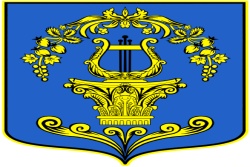 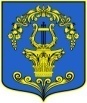 СОВЕТ ДЕПУТАТОВ МУНИЦИПАЛЬНОГО ОБРАЗОВАНИЯТАИЦКОЕ ГОРОДСКОЕ ПОСЕЛЕНИЕРЕШЕНИЕОт 27 января 2022 года 							                                                                     № 3 «О внесении изменений и дополненийв Устав МО Таицкое городское поселение Гатчинского муниципального района Ленинградской области»В целях приведения Устава муниципального образования Таицкого городского поселения Гатчинского муниципального района Ленинградской области, принятого решением совета депутатов от 31.10.2018 №38, с изменениями, внесенными решением совета депутатов муниципального образования от 30.05.2019 №29, от 08.12.2021 № 143 в соответствие с федеральным законодательством и Областными законами Ленинградской области, руководствуясь статьей 35, 44 Федерального закона от 06.10.2003 
№131-ФЗ «Об общих принципах организации местного самоуправления в Российской Федерации», и учитывая результаты публичных слушаний, совет депутатов муниципального образования Таицкое городское поселение Гатчинского муниципального района Ленинградской областиР Е Ш И Л:Принять изменения и дополнения в Устав муниципального образования Таицкое городское поселение Гатчинского муниципального района Ленинградской области (далее – Устав Таицкого городского поселения) согласно приложению. Направить Главе Таицкого городского поселения Гатчинского муниципального района Ленинградской области Павловой Т.П. для подписания и представления в Главное управление Министерства юстиции Российской Федерации по Санкт-Петербургу и Ленинградской области муниципальный правовой акт о внесении изменений и дополнений в Устав Таицкого городского поселения на государственную регистрацию в порядке, установленном Федеральным законом от 21.07.2005 №97-ФЗ «О государственной регистрации уставов муниципальных образований».Настоящее решение вступает в силу после его государственной регистрации и официального опубликования (обнародования).Рекомендовать Главе Таицкого городского поселения Гатчинского муниципального района Ленинградской области опубликовать (обнародовать) зарегистрированный муниципальный правовой акт о внесении изменений в Устав Таицкого городского поселения в течение семи дней со дня его поступления из Главного управления Министерства юстиции Российской Федерации по Санкт-Петербургу и Ленинградской области.Опубликовать настоящее решение в периодическом печатном издании, распространяемом на территории муниципального образования в газете «Таицкий вестник» и обнародовать путем размещения на официальном сайте Таицкого городского поселения в информационно-телекоммуникационной сети «Интернет» (http://www.taici.ru/).Направить настоящее решение в течение 10 дней со дня его официального опубликования в Главное управление Министерства юстиции Российской Федерации по Санкт-Петербургу и Ленинградской области сведения об источнике и о дате официального опубликования.Контроль за настоящим решением оставляю за собой.  Глава муниципального образования    		                     Таицкого городского поселения                                                              Т.П. ПавловаПриложение к решению совета депутатовмуниципального образованияТаицкое городское поселениеот 27.01.2022 № 3Изменения и дополнения в Устав муниципального образования 
Таицкое городское поселение 
Гатчинского района Ленинградской области Изложить пункт 4.1 статьи 4 в следующей редакции:«4.1) осуществление муниципального контроля за исполнением единой теплоснабжающей организацией обязательств по строительству, реконструкции и (или) модернизации объектов теплоснабжения;».Изложить пункт 5 статьи 4 в следующей редакции:«5) дорожная  деятельность в отношении автомобильных дорог местного значения в границах населенных пунктов муниципального образования и обеспечение безопасности дорожного движения на них, включая создание и обеспечение функционирования парковок (парковочных мест), осуществление муниципального контроля на автомобильном транспорте, городском наземном электрическом транспорте и в дорожном хозяйстве в границах населенных пунктов муниципального образования, организация дорожного движения, а также осуществление иных полномочий в области использования автомобильных дорог и осуществления дорожной деятельности в соответствии с законодательством Российской Федерации;». Изложить пункт 18 статьи 4 в следующей редакции:«18) утверждение правил благоустройства территории муниципального образования, осуществление муниципального контроля в сфере благоустройства, предметом которого является соблюдение правил благоустройства территории муниципального образования, требований к обеспечению доступности для инвалидов объектов социальной, инженерной и транспортной инфраструктур и предоставляемых услуг, организация благоустройства территории муниципального образования в соответствии с указанными правилами, а также организация использования, охраны, защиты, воспроизводства городских лесов, лесов особо охраняемых природных территорий, расположенных в границах населенных пунктов муниципального образования;».Изложить пункт 25 статьи 4 в следующей редакции:«25) создание, развитие и обеспечение охраны лечебно-оздоровительных местностей и курортов местного значения на территории муниципального образования, а также осуществление муниципального контроля в области охраны и использования особо охраняемых природных территорий местного значения;». Дополнить статью 4 пунктом 37 следующего содержания:«37) принятие решений и проведение на территории муниципального образования мероприятий по выявлению правообладатедллей ранее учтенных объектов недвижимости, направление сведений о правообладателях данных объектов недвижимости для внесения в Единый государственный  реестр недвижимостиИзложить часть 2 статьи 4.2 в следующей редакции:«2. Организация и осуществление видов муниципального контроля регулируются Федеральным законом от 31 июля 2020 года N 248-ФЗ "О государственном контроле (надзоре) и муниципальном контроле в Российской Федерации".».Дополнить статью 13 частью 5 следующего содержания:«5. Порядок организации и проведения публичных слушаний определяется настоящим уставом и нормативными правовыми актами совета депутатов муниципального образования и должен предусматривать заблаговременное оповещение жителей муниципального образования о времени и месте проведения публичных слушаний, заблаговременное ознакомление с проектом муниципального правового акта, в том числе посредством его размещения на официальном сайте органа местного самоуправления в информационно-телекоммуникационной сети "Интернет".Для размещения материалов и информации, указанных в абзаце первом настоящей части, обеспечения возможности представления жителями муниципального образования своих замечаний и предложений по проекту муниципального правового акта, а также для участия жителей муниципального образования в публичных слушаниях с соблюдением требований об обязательном использовании для таких целей официального сайта может использоваться федеральная государственная информационная система "Единый портал государственных и муниципальных услуг (функций)", порядок использования которой для целей настоящей статьи устанавливается Правительством Российской Федерации.».Изложить пункт 8 части 1 статьи 28 в следующей редакции: «8) прекращения гражданства Российской Федерации либо гражданства иностранного государства - участника международного договора Российской Федерации, в соответствии с которым иностранный гражданин имеет право быть избранным в органы местного самоуправления, наличия гражданства (подданства) иностранного государства либо вида на жительство или иного документа, подтверждающего право на постоянное проживание на территории иностранного государства гражданина Российской Федерации либо иностранного гражданина, имеющего право на основании международного договора Российской Федерации быть избранным в органы местного самоуправления, если иное не предусмотрено международным договором Российской Федерации;».Заменить знак «.» на «;» после слова «области» в пункте 3 части 4.2 статьи 34.Дополнить часть 4.2 статьи 34 пунктом 4 следующего содержания:          «4) обязан сообщить в письменной форме главе муниципального образования о прекращении гражданства Российской Федерации либо гражданства иностранного государства - участника международного договора Российской Федерации, в соответствии с которым иностранный гражданин имеет право быть избранным в органы местного самоуправления, или приобретении гражданства (подданства) иностранного государства либо получении вида на жительство или иного документа, подтверждающего право на постоянное проживание на территории иностранного государства гражданина Российской Федерации либо иностранного гражданина, имеющего право на основании международного договора Российской Федерации быть избранным в органы местного самоуправления, в день, когда ему стало известно об этом, но не позднее пяти рабочих дней со дня прекращения гражданства Российской Федерации либо гражданства иностранного государства или приобретения гражданства (подданства) иностранного государства либо получения вида на жительство или иного документа, предусмотренного настоящим пунктом.». Изложить пункт 7 части 1 статьи 30 в следующей редакции:«7) прекращения гражданства Российской Федерации либо гражданства иностранного государства - участника международного договора Российской Федерации, в соответствии с которым иностранный гражданин имеет право быть избранным в органы местного самоуправления, наличия гражданства (подданства) иностранного государства либо вида на жительство или иного документа, подтверждающего право на постоянное проживание на территории иностранного государства гражданина Российской Федерации либо иностранного гражданина, имеющего право на основании международного договора Российской Федерации быть избранным в органы местного самоуправления, если иное не предусмотрено международным договором Российской Федерации;».Изложить пункт 9 части 5 статьи 34 в следующей редакции: «9) прекращения гражданства Российской Федерации либо гражданства иностранного государства - участника международного договора Российской Федерации, в соответствии с которым иностранный гражданин имеет право быть избранным в органы местного самоуправления, наличия гражданства (подданства) иностранного государства либо вида на жительство или иного документа, подтверждающего право на постоянное проживание на территории иностранного государства гражданина Российской Федерации либо иностранного гражданина, имеющего право на основании международного договора Российской Федерации быть избранным в органы местного самоуправления, если иное не предусмотрено международным договором Российской Федерации;». Изложить абзац 3 части 4 статьи 41 в следующей редакции:«Глава муниципального образования обязан опубликовать (обнародовать) зарегистрированные устав муниципального образования, муниципальный правовой акт о внесении изменений и дополнений в устав муниципального образования в течение семи дней со дня поступления из территориального органа уполномоченного федерального органа исполнительной власти в сфере регистрации уставов муниципальных образований уведомления о включении сведений об уставе муниципального образования, муниципальном правовом акте о внесении изменений в устав муниципального образования в государственный реестр уставов муниципальных образований Ленинградской области, предусмотренного частью 6 статьи 4 Федерального закона от 21 июля 2005 года N 97-ФЗ «О государственной регистрации уставов муниципальных образований».».СОВЕТ ДЕПУТАТОВ МУНИЦИПАЛЬНОГО ОБРАЗОВАНИЯТАИЦКОЕ ГОРОДСКОЕ ПОСЕЛЕНИЕРЕШЕНИЕОт  28  апреля  2022 года                                                                                                                                                                                               № 11Об исполнении бюджета Муниципального образования Таицкое городское поселение за 2021 годВ соответствии со ст. 28 Федерального закона от 06.10.2003 №131-ФЗ «Об общих принципах организации местного самоуправления в Российской Федерации», Бюджетным кодексом Российской Федерации, Уставом МО Таицкое городское поселение, Положением «О бюджетном процессе в муниципальном образовании Таицкое городское поселение, утвержденным решением совета депутатов МО Таицкое городское поселение от 29.06.2020 № 63,руководствуясь Уставом Таицкого городского поселениясовет депутатов МО Таицкое городское поселениеР Е Ш И Л:1. Отчет об исполнении бюджета муниципального образования Таицкое городское поселение за 2021 год исполнен:- по доходам в сумме 90 751,79тысяч рублей - по расходам в сумме 94 556,24тысяч рублей с превышением расходов над доходами(дефицитбюджета муниципального образования Таицкое городское поселение) в сумме 3 804,45тыс. рублей, со следующими показателями: по источникам внутреннего финансирования дефицита бюджета муниципального образования Таицкое городское поселение за 2021 год согласно приложению № 1;по доходам бюджета муниципального образования Таицкое городское поселение за 2021 год  согласно приложению № 3;по межбюджетным трансфертам,получаемых из других бюджетов в бюджет МО Таицкое городское поселение за 2021 год согласно приложению № 4;по распределению расходов бюджета муниципального образования Таицкое городское поселение за 2021 год по разделам и подразделам функциональной классификации расходов бюджетов Российской Федерации согласно приложению № 8.по распределению бюджетных ассигнований по разделам и подразделам, целевым статьям (муниципальным программам и не программным направлениям деятельности), видам расхода классификации расходов, бюджетов бюджета муниципального образования Таицкое городское поселение за 2021 год согласно приложению № 8.1.по исполнению ведомственной структуры расходов бюджета муниципального образования Таицкое городское поселение по разделам, подразделам, целевым статьям и видам расходов классификации расходов за 2021 год  согласно приложению № 10.по распределению бюджетных ассигнований на реализацию муниципальных программ бюджета муниципального образования Таицкое городское поселение за 2021 год согласно приложению № 12;2. Сведения о численности муниципальных служащих органов местного самоуправления, работников муниципальных учреждений и затрат на их денежное содержание по муниципального образования Таицкое городское поселение на 01.01.2021 года согласно приложению № 5.3. Решение вступает в силу после официального опубликования в газете «Таицкий вестник» и подлежит размещению на официальном сайте Таицкого городского поселения.Глава муниципального образования    		           Т.П. ПавловаТаицкое городское поселениеПОЯСНИТЕЛЬНАЯ ЗАПИСКАк отчету  об исполнении Бюджетамуниципального образования Таицкое городское поселениеГатчинского муниципального районаза 2021 годБюджет муниципального образования Таицкое городское поселение за 2021 год исполнен со следующими показателями:Доходная часть бюджета на 2021 год со всеми изменениями запланирована в сумме 86 603,61 тыс. рублей. За 2021 год фактически поступило в бюджет МО Таицкое городское поселение   90 751,79 тыс. рублей, что составляет 104,79 % к утвержденному плану. В 2020 году в бюджет МО Таицкое городское поселение поступило 73 248,70  тыс. рублей. Поступления в бюджет к уровню прошлого года увеличилось на 23,9% или на 17 503,09 тыс. рублей. Расходная часть бюджета муниципального образования Таицкое городское поселение на 2021 год с изменениями и дополнениями утверждена в сумме 96 331,60 тыс. рублей. Исполнение за 2021 год составляет – 94 556,24 тыс. рублей, или 98,16 % к годовому плану. В 2020 году исполнение за соответствующий период составило 73 957,78 тыс. рублей. К прошлому году исполнение по расходам увеличилось на 20 598,46 тыс. рублей., увеличение составило 27,9%Дефицит бюджета муниципального образования Таицкое городское поселение за 2021 год составил  3 804,45 тыс. рублей. В 2020 году за соответствующий период дефицит бюджета составил  709,08 тыс. рублей.Доходы  бюджета муниципального образованияТаицкое городское поселение за 2021 годДоходы бюджета муниципального образования Таицкое городское поселение включают в себя следующие доходы: Собственные доходы бюджета муниципального образования Таицкое городское поселение на 2021 год (налоговые, неналоговые) запланированы в сумме 49 373,17 тыс. рублей, исполнены на 109,02%  в сумме 53 825,78 тыс. рублей. Фактическое исполнение за 2020 год 47 171,71 тыс. рублей. Поступление собственных доходов к факту прошлого года составляет 114,1 %. Доля собственных доходов в общей сумме запланированных доходов составила 57,0%, в общей сумме поступивших доходов – 59,3%.Безвозмездные поступления от других бюджетов бюджетной системы РФ запланированы с учетом изменений в размере  37 230,44 тыс. рублей – 43,0 % от всей суммы запланированных доходов, исполнение  составило 36 926,01 тыс. рублей – 40,7%, от всей суммы поступивших доходов. Исполнение за  соответствующий период  2020 года составило 26 076,99 тыс. рублей. СОБСТВЕННЫЕ ДОХОДЫ БЮДЖЕТА НАЛОГОВЫЕ ДОХОДЫНалог на доходы физических лиц. По нормативу распределения  в бюджеты бюджетной системы РФ доля НДФЛ в бюджет поселения с 01 января 2016 года  составляет 13%.  НДФЛ является одним из основных доходных источников муниципального образования Таицкое городское поселение, на долю которого приходится 15,5% от всех фактически поступивших доходов. НДФЛ за 2021 год  исполнен на 103,86 %  и составил  14 021,33 тыс. рублейлей при годовом  плане 13 500,0  тыс. рублей. По сравнению с соответствующим периодом  2020 года  поступления НДФЛ увеличились на 3 485,78 тыс. рублей. Крупные плательщики: ОАО «Ленгазспецстрой» (7806027191), ООО «БалтТехМаш» (4705068774), ООО «Авиатранс (7820336868), ООО «УК Стройкомплекс» (4705071880), ООО «СК -95УНР» (7807061188), ООО «Интери СПБ» (7805733155).. Факт  2020 года составил 10 535,55 тыс. рублейлей. Наиболее крупными плательщиками НДФЛ являются  ОАО «Ленгазспецстрой», ООО "Авиатранс", ООО "Фрамир", МБОУ "Таицкая СОШ".В доходной части местного бюджета предусмотрены акцизы на нефтепродукты по дифференцированным нормативам, исходя из зачисления в местные бюджеты 10% налоговых доходов консолидированного бюджета Ленинградской области  от указанного налога. За отчетный период поступило доходов от уплаты акцизов на нефтепродукты  в сумме 2 519,71 тыс. рублей., при плане 2 100,0 тыс. рублей., исполнение  119,99%.Налоги  на имущество. Налоги на имущество включают в себя:- земельный налог;- налог на имущество физических лиц.Налог на имущество и земельный налог поступают в бюджет поселения по нормативу 100%. Фактическое  поступление налогов на имущество за 2021 год  составило  20 650,76 тыс. рублей. при годовом плане 18 000,0 тыс. рублей., что составило 114,73 % к плану на 2021 год. Поступление налогов на имущество к соответствующему периоду прошлого года увеличилось на 2 187,06 тыс. рублейлей. В 2020 году налогов на имущество поступило 18 463,7 тыс. рублей. НЕНАЛОГОВЫЕ ДОХОДЫ Доходы от использования имущества, находящегося в государственной и муниципальной собственности. Этот доходный источник включает в себя арендную плату  за земли и доходы от сдачи в аренду имущества, находящегося в муниципальной собственности и прочие поступления от использования имущества.- Арендная плата за земельные участкиСогласно бюджетному законодательству, средства, полученные в виде арендной платы за все земельные участки, расположенные в границах поселений распределяются по следующим нормативам:а) в бюджеты муниципальных районов - 50 процентов;б) в бюджеты поселений - 50 процентов;За  2021 год в бюджет муниципального образования Таицкое городское поселение зачислено доходов от арендной платы за земли 2 172,05 тыс. рублей. при годовом плане 2 160,0 тыс. рублей. План выполнен на 100,56 %. Факт соответствующего периода 2020 года составил 1 684,49 тыс. рублей. Поступления данного вида доходов к прошлому году  увеличились на  487,56 тыс. рублей. - Доходы от сдачи в аренду имуществаЗа 2021 год в бюджет муниципального образования Таицкое городское поселение зачислено доходов от аренды имущества в сумме 890,67 тыс. рублей, при годовом плане 890,67 тыс. рублей. выполнение составило 100%. Поступления от сдачи в аренду имущества за соответствующий период  прошлого года составил – 577,86 тыс. рублей.Основные плательщики: ИП Нечаева Т.Е. (470503832763), МУП ЖКХ «Сиверский» (4705030450), ООО «Мапгазстрой»  (4719023251).По сравнению с АППГ поступление доходов увеличилось на 312,8 тыс. рублей., или на 54,1%, что вызвано: в 2020 году в связи с ухудшением ситуации, связанной с распространением новой короновирусной инфекции (COVID-19)в целях поддержки хозяйствующих субъектов, арендующих имущество муниципального образования были установлены льготы (Постановление от 06.05.2020 № 204 «Об установлении льгот по уплате арендной платы по договорам аренды муниципального имущества»).- Прочие поступления от использования имущества, находящегося в собственности поселений (плата за наем помещения).Данный вид доходов за  2021 год  составил 612,14 тыс. рублей., при плане 560,0,0 тыс. рублей выполнение 109,31% к годовому плану. За соответствующий период 2020 года в бюджет поселения поступило 627,73 тыс. рублей. Это поступления платежей от населения за наем жилого помещения. В дальнейшем  данные средства будут в фонд капитального ремонта многоквартирных домой Ленинградской области. Доходы от реализации имущества.     Этот вид дохода включает в себя доходы от реализации имущества, находящегося в собственности муниципального образования Таицкое городское поселение и доходы от продажи земли. В соответствии с бюджетным законодательством, доходы от продажи земельных участков, расположенных в границах поселений, распределяются по следующим нормативам:а) в бюджеты муниципальных районов - 50 процентов;б) в бюджеты поселений - 50 процентов  Доходы от реализации имущества, находящегося в собственности муниципального образования Таицкое городское поселение зачисляются в бюджет поселения по нормативу - 100%.За 2021 год от  реализации имущества поступило 2 320,0 тыс. рублей, план на 2021 год составил 2080,0 тыс. рублей.В 2021 году в бюджете муниципального образования Таицкое городское поселение запланировано доходов, с учетом изменений и дополнений, от продажи земельных участков в сумме 9 330,30 тыс. рублей., поступления за 2021 год составили 9 877,45 тыс. рублей. выполнение 105,86 %. За соответствующий период 202 года в бюджет поселения поступило 8 917,85 тыс. рублей. - Прочие неналоговые доходы.Прочие неналоговые доходы на 2021 год запланированы в сумме 3,2 тыс. рублей, поступления составили 3,2 тыс. рублей или 100%. За соответствующий период 2020 года в бюджет поселения неналоговых доходов не поступало.Безвозмездные поступленияот других бюджетов бюджетной системы РФДанный вид доходов включает в себя дотации, субсидии, субвенции и межбюджетные трансферты. Дотации на выравнивание  уровня бюджетной обеспеченности от других бюджетов бюджетной системы предусмотрены в бюджете муниципального образования Таицкое городское поселение на 2021 год  в сумме 11 132,1 тыс. рублей,  за 2021 год поступило 11 132,1 тыс. рублей, в т.ч- Дотация на выравнивание бюджетной обеспеченности (Ср-ва областного бюджета)  – 6 720,4 тыс. рублей.- Дотация на выравнивание бюджетной обеспеченности (Ср-ва ГМР)  – 4 411,7 тыс. рублей.В 2020 году за соответствующий период поступили дотации в сумме  11 929,80 тыс. рублей.Субвенции  от других бюджетов бюджетной системы предусмотрены на 2021 год в сумме 300,92 тыс. рублей, в т.ч 297,4 тыс. рублей. на осуществление первичного воинского учета на территориях, где отсутствуют военные комиссариаты и 3,52 тыс. рублей прочие субвенции.  Исполнено за 2021 год  - в сумме 300,92 тыс. рублей или  100 %. Поступления в 2020 году составили в сумме 303,62 тыс. рублей на осуществление первичного воинского учета на территориях, где отсутствуют военные комиссариаты и 3,52 тыс. рублей прочие субвенции.	Субсидии на обеспечение стимулирующих выплат работникам муниципальных учреждений культуры с Комитета по культуре ЛО – 2 004,00 тыс. рублей. Исполнено за 2021 год в сумме 2 004,00 тыс. рублей. или 100%.	Субсидии на реализацию областного закона от 28.12.2018 № 147-оз «О старостах сельских населенных пунктов Ленинградской области и содействии участию населения в осуществлении местного самоуправления в иных формах на частях территорий муниципальных образований Ленинградской области»  - 672,6 тыс. рублей. Исполнено за 2021 год в сумме 672,6 тыс. рублей. или 100% (Ремонт дорожного покрытия в щебеночном исполнение улицы Ореховая, подъезда к домам 31 А-37 горка дер. Истинка).	Субсидии бюджетам поселений на осуществление дорожной деятельности с Комитета по дорожному хозяйству – 3 667,1 тыс. рублей. Исполнено за 2021 год в сумме 3 363,52 тыс. рублей или 91,72% (ремонт автомобильной дороги общего пользования местного значения ул. Ушаковская, дер. Большая Ивановка, ремонт  дорожного покрытия в щебеночном исполнении ул. Новая, пос. Тайцы).	Субсидии на реализацию областного закона от 15.01.2018 № 3-оз «О содействии участию населения в осуществлении местного самоуправления в иных формах на территориях административных центров и городских поселков муниципальных образований Ленинградской области» - 1 610,9 тыс. рублей. Исполнено за 2021 год в сумме 1 610,9  тыс. рублей. или 100% (Ремонт автомобильной дороги общего пользования местного значения в асфальтовом исполнении по ул. Советской (от Гатчинского шоссе до ул. Юного Ленинца), ремонт проезда к д. 33 по ул. Юного Ленинца в пос. Тайцы).	Субсидии на реализацию мероприятий по обеспечению жильем молодых семей – 1 365,51 тыс. рублей. Исполнение за 2021 год составило 100%.	Субсидии на мероприятия по созданию мест (площадок) накопления твердых коммунальных отходов – 1 350,0 тыс. рублей. Исполнение за 2021 год составило 100%.	Субсидии на поддержку развития общественной инфраструктуры муниципального значения – 1 000,0 тыс. рублей. Исполнение за 2021 год составило 100% (выполнены работы по ремонту дворовых  территорий многоквартирных домов, расположенных по адресу: дер. Большие Тайцы, ул. Санаторская д.  10 «А», 10 «Б», 10 «В», 10 «Г», 10 «Д»).	Субсидии на строительство и реконструкцию объектов культуры в городских поселениях Ленинградской области – 10 000,00 тыс. рублей. Исполнение за 2021 год составило 100%.	Межбюджетные трансферты с Гатчинского Муниципального района в сумме – 2 520,48 тыс. рублей: из них:- Иные межбюджетные трансферты за достижение наилучших результатов социально-экономического развития в рамках непрограммных расходов ОМСУ – 201,7 тыс. рублейлей, исполнено 100%.- на профилактику давиантного поведения молодежи трудовой адаптации несовершеннолетних – 63,82 тыс. рублей, исполнено 95,66%.- МБТ на ремонт автомобильных дорог общего пользования местного значения 1 800,00 тыс. рублей, исполнено 100%.- на осуществление капитальных вложений в объекты муниципальной собственности – 229,96 тыс. рублей, исполнено 100%.- МБТ на основании достигнутых значений показ. деят. глав администраций гор.и сельск. поселений ГМР за 2020 год – 225,0 тыс. рублей, исполнено 100%.Расходы бюджета муниципального образованияТаицкое городское поселение за 2021 год	Расходная часть бюджета муниципального образования Таицкое городское поселение со всеми изменениями и дополнениями  за  2021 год  исполнена в сумме 94 556,24 тыс. рублей,  при годовом плане  96 331,60 тыс. рублей., что составляет  98,16%  к годовому плану.Раздел 0100 «Общегосударственные вопросы»Расходы по данному разделу запланированы в сумме 18 133,79 тыс. рублей,  исполнено за 2021 год – 18 029,41 тыс. рублей или 99,42%  к годовому плану.  В структуре расходов бюджета муниципального образования Таицкое городское поселение расходы по данному разделу составляют 19,1%.   Расходы по данному разделу приведены в таблице:  по подразделу 0104 «Функционирование местных администраций»   расходы на  содержание администрации Таицкого городского поселения утверждены в сумме 17 711,22 тыс. рублей, расходы за 2021 год составили 17 656,85 тыс. рублей или 99,69% к годовому плану. по подразделу 0106 «Обеспечение деятельности финансовых, налоговых органов» - передача части полномочий на второй уровень (ГМР) запланированы расходы в сумме 273,75 тыс. рублей, исполнение составило 273,75 тыс. рублей.по подразделу 0113 «Другие общегосударственные вопросы» -на 2021 год предусмотрены средства в сумме 98,82 тыс. рублей. Исполнение по данному подразделу за 2021 год  составило  98,82 тыс. рублей или  100%, из них:- Оказание услуг по публикации и размещению официальных материалов в газете "Гатчинская правда" и "Официальный вестник" - приложение к газете "Гатчинская правда" – 44,5 тыс. рублей,-  Членские взносы за 2021 год в Ассоциацию "СМОЛО" - 15,82 тыс. рублей,- Оценка имущества –28,5 тыс. рублей,- Выплата денежной премии – 10,0 тыс. рублейРаздел 0200 «Национальная оборона»По подразделу 0203 «Мобилизационная  вневойсковая подготовка»На осуществление полномочий по первичному воинскому учету в бюджете на 2021 год запланированы средства в сумме 297,4 тыс. рублей. Расходы за 2021 год составили 297,4 тыс. рублей или 100% к годовому плану. Раздел 0300 «Национальная безопасность иправоохранительная деятельность»По подразделу 0309 «Предупреждение и ликвидация последствий чрезвычайных ситуаций и стихийных бедствий, гражданская оборона» В бюджете муниципального образования Таицкое городское поселение 2021 год утверждено 89,6 тыс. рублей. Расходы за 2021 год составили 39,6 тыс. рублей, из них:- приобретены стенды для размещения информации по ГО и ЧС и ПБ на сумму 39,6 тыс. рублей.Раздел 0400 Национальная экономика.По подразделу 0409 «Дорожное хозяйство и дорожные фонды» в бюджете за 2021 год запланированы расходы с учетом изменений и дополнений в сумме  12 630,17 тыс. рублей. Это расходы  на ремонт и содержание внутри поселковых дорог.  За  2021 год расходы составили 12 278,05 тыс. рублей. Произведен ремонт дорог общего пользования местного значения по адресу: - выполнены работы по ремонту  дорожного покрытия в щебеночном исполнении ул. Новая, пос. Тайцы на сумму 1 397,01 тыс. рублей;- выполнены работы по ремонту дорожного покрытия части ул. Советская (от Гатчинского шоссе до ул. Юного Ленинца) в асфальтовом исполнении на сумму 1 227,51 тыс. рублей;- выполнены работы по ремонту дорожного покрытия в щебеночном исполнении ул. Ореховая горка дер. Истинка на сумму 1 348,50 тыс. рублей;- выполнены работы по ремонту дорожного покрытия в щебеночном исполнении ул. Озерная пос. Тайцы на сумму 775,41 тыс. рублей;- выполнены работы по ремонту автомобильной дороги общего пользования местного значения ул. Ушаковская, дер. Большая Ивановка на сумму 2 388,00 тыс. рублей;- выполнены работы по ямочному ремонту автомобильных дорог в границах населенных пунктов муниципального образования Таицкое городское поселение на сумму 892,58 тыс. рублей;- выполнены работы по ремонту дорожного покрытия в щебеночном исполнении подъезда к домам в деревне Истинка на сумму 434,65 тыс. рублей;- выполнены работы по устройству дорожного покрытия в щебеночном исполнении по ул. Купеческая на сумму 1 944,06 тыс. рублей;- выполнены работы по подсыпке части ул. Карьерная гранитным отсевом	на сумму 300,00 тыс. рублей;- выполнены работы по ремонту проезда к многоквартирному жилому дому № 33 по ул. Юного Ленинца пос. Тайцы на сумму 544,61 и тыс. рублей;На выполнение работ по содержанию автомобильных дорог в границах населенных пунктов муниципального образования Таицкого городского поселения Гатчинского муниципального района в зимний период израсходовано в 2021 году 700,0 тыс. рублей.На выполнение работ по нанесению дорожной разметки израсходовано 29,56 тыс. рублей.На выполнение работ по изготовлению и установке дорожных знаков израсходовано 26,79 тыс. рублей.На разработку сметной документации и экспертизу выполненных ремонтных работ и прочие израсходовано  средств в сумме 269,37 тыс. рублей.По подразделу 0412 «Другие вопросы в области национальной экономики» в бюджете на 2021 год запланированы расходы в сумме 495,24 тыс. рублей. Расходы  по данному подразделу  за  2021 год составили 294,14 тыс. рублей или 59,39%. Это мероприятия по землеустройству и землепользованию. Раздел 0500  «Жилищно-коммунальное хозяйство»Подраздел 0501  «Жилищное хозяйство»	По данному подразделу запланированы расходы  на капитальный ремонт муниципального жилого фонда, мероприятия в области жилищного хозяйства в сумме 6 618,92 тыс. рублей.  Исполнение за 2021 год составило 6 607,59 тыс. рублей. или 99,83%. Подраздел 0502 «Коммунальное хозяйство»             По данному подразделу запланированы расходы в бюджете поселения на 2021 год с учетом изменений и дополнений на коммунальные услуги и расходы  по содержанию бани  в п. Тайцы  в сумме 2 296,05 тыс. рублей. Исполнено за  2021 год 2 985,91 тыс. рублей. или 99,66 % к годовому плану. За соответствующий период прошлого года расходы составили  2 477,27  тыс. рублей.Подраздел 0503 «Благоустройство»По данному подразделу запланированы расходы со всеми изменениями в сумме 16 862,41 тыс. рублей.  на благоустройство территории муниципального образования Таицкое городское поселение в 2020 году. Исполнение за 2021 год составило 16 523,59 тыс. рублей или 97,99% от годовых назначений. За соответствующий период прошлого года расходы составили 14 327,01 тыс. рублей.:  Прочие мероприятия:    - приобретение датчиков движения (здание библиотеки) на сумму 1,95 тыс. рублей;- выполнение работ по уборке территорий контейнерных площадок для сбора ТКО на сумму 46,20 тыс. рублей;- выполнение электромонтажных работ и технического обслуживания сетей наружного освещения на сумму 616,01 тыс. рублей;- выполнение работ по опиловке аварийных деревьев для обеспечения муниципальных нужд на сумму 358,00 тыс. рублей;- выполнение работ по созданию мест (площадок) накопления твердых коммунальных отходов на сумму 1 548,99 тыс. рублей;- на выполнение работ по ремонту дворовых  территорий многоквартирных домов, расположенных по адресу: дер. Большие Тайцы, ул. Санаторская д.  10 «А», 10 «Б», 10 «В», 10 «Г», 10 «Д» на сумму 1021,30 тыс. рублей;- выполнение работ по благоустройству Привокзальной площади пос. Тайцы на сумму 3 774,94 тыс. рублей;- выполнение работ по текущему ремонту покрытия из резиновой крошки универсальной спортивной площадки на сумму 293,53 тыс. рублей;- выполнение работ по благоустройству подъездной площадки у пожарного водоема в дер. Тихвинка на сумму 305,11 тыс. рублей;- оказание услуг по проверке проектно-сметной документации на соответствие нормативам  ценообразования и расчетным индексам на сумму 49,50 тыс. рублей;- оказание услуг по проверке проектно-сметной документации на сумму 9,85 тыс. рублей;- транспортировка тел умерших (погибших) в морги больниц и судебно-медицинской экспертизы	 на сумму 2,07 тыс. рублей;- услуги по обращению с твердыми коммунальными отходами - Региональный оператор на сумму 329,12 тыс. рублей;- приобретение огнетушителей, подставок для огнетушителя, знак безопасности на сумму 	9,54 тыс. рублей;- приобретение новогодней арки шар	на сумму 295,00 тыс. рублей;- выполнение работ по ремонту дворовых  территорий многоквартирных домов, расположенных по адресу: дер. Большие Тайцы, ул. Санаторская д.  10 «А», 10 «Б», 10 «В», 10 «Г», 10 «Д» (выполнение  электромонтажных работ: монтаж уличных светильников - 4 шт., строительство ВЛ-0,4 кВ, длиной 200м, установка опор – 4 шт) на сумму 120,00 тыс. рублей;- информационные адресные указатели на сумму 16,00 тыс. рублей;- поставка и монтаж шлагбаума на сумму 54,80 тыс. рублей;- приобретение скамьи садово-парковой на сумму 61,19 тыс. рублей;- услуги по технологическому присоединению к электрическим сетям на сумму 25,55 тыс. рублей;Раздел 0700 «Образование»	Подраздел 0707 «Молодежная политика и оздоровление детей»В бюджете муниципального образования Таицкое городское поселение на 2021 год  запланированы расходы в области молодежной политики в сумме 5 614,37 тыс. рублей. Исполнено за  2021 год 5 614,37 тыс. рублей, что составило 100% к годовому плану. За соответствующий период прошлого года исполнение составило 4 457,29  тыс. рублей.Это расходы по содержанию казенного муниципального учреждения МУСОМ «Молодежный центр поселка Тайцы». Раздел 0800  «Культура,  кинематография»Подраздел 0801 «Культура»По данному разделу в бюджете муниципального образования Таицкое городское поселение, с учетом изменений и дополнений, на 2021 год запланированы  расходы  в сумме 29 022,96 тыс. рублей. исполнено за 2021 год 28 315,49 тыс. рублей. что составляет 97,56 % к плану. За соответствующий период 2020 года исполнено – 15 772,09  тыс. рублей.   Структура расходов приведена в таблице. Раздел 1004 «Охрана семьи и детства»Подраздел 1004 «Субсидии гражданам на приобретение жилья»В бюджете муниципального образования Таицкое городское поселение на 2021 год  запланированы расходы в сумме 1517,24 тыс. рублей. Исполнено за  2021 год 1 517,24 тыс. рублей, что составило 100% к годовому плану.Начальник отдела учета и отчетности,государственного заказа							Свенцицкая Н.В.Администрация Таицкого городского поселенияГатчинского муниципального районаО   Т   Ч   Е   Тоб использовании средств по подразделу 0111 «Резервные фонды» бюджета муниципального образования Таицкое городское поселение Гатчинского муниципального района за 2021 годПриложение  № 1Источники  финансирования дефицита бюджета муниципального образования Таицкое городское поселениеза 2021 годПриложение  № 5 Сведения о численности муниципальных служащих органов местного самоуправления, работников муниципальных учреждений и затрат на их денежное содержание  на 01 января 2022 годапо муниципальному образованию Таицкое городское поселениеСОВЕТ ДЕПУТАТОВ МУНИЦИПАЛЬНОГО ОБРАЗОВАНИЯТАИЦКОЕ ГОРОДСКОЕ ПОСЕЛЕНИЕРЕШЕНИЕОт  28  апреля  2022 года                                                                                                                                                                                               № 12Об инициативе по изменению границы муниципального образования Таицкое городское поселение Гатчинского муниципального района Ленинградской области, не влекущем отнесения территорий населённых пунктов к территориям других муниципальных образованийРассмотрев проект текстового и графического описания границ муниципального образования Таицкое городское поселение Гатчинского муниципального района Ленинградской области, руководствуясь частью 4 статьи 12 Федерального закона от 06 октября 2003 года №131-ФЗ «Об общих принципах местного самоуправления в Российской Федерации», руководствуясь Уставом муниципального образования Таицкое городское поселение Гатчинского муниципального района Ленинградской области   совет депутатов МО Таицкое городское поселениерешил:1.Выразить согласие населения муниципального образования Таицкое городское поселение Гатчинского муниципального района Ленинградской области (далее – МО Таицкое городское поселение) на изменение границы МО Таицкое городское поселение, не влекущее отнесения территорий населённых пунктов к территориям других муниципальных образований согласно  текстовому описанию границы муниципального образования  в приложении к настоящему решению.2. Настоящее решение подлежит  официальному опубликованию и размещению   на официальном  сайте администрации  муниципального образования  Таицкое  городское поселение Гатчинского муниципального района Ленинградской области  в  информационно коммуникационной сети  «Интернет».  3. Настоящее решение  вступает в силу  со дня  подписания.Глава муниципального образования                                       Т.П. ПавловаТаицкое городское поселение                                                                               Приложение  к решению                                                                   Совета депутатов МО от 28.04.2022 № 12Текстовое описание  границы муниципального образованияТаицкое городское поселение Гатчинского муниципального районаЛенинградской областиОписание местоположения точки 1Точка 1 расположена на пересечении восточной и северной границ лесного квартала 201 Минского участкового лесничества Гатчинского лесничества.Описание прохождения границыПо смежеству с Веревским сельским поселениемОт точки 1 до точки 123 по линиям, последовательно соединяющим точки, до полосы отвода автомобильной дороги регионального значения 41К-010 Красное Село - Гатчина - Павловск, пересекая её.От точки 123 до точки 129по границе полосы отвода автомобильной дороги регионального значения 41К-010 Красное Село - Гатчина - Павловск.От точки 129 до точки 145, не пересекая полосу отвода автомобильной дороги регионального значения 41К-010 Красное Село - Гатчина - Павловск, по границе населенного пункта - поселок Торфопредприятие Веревского сельского поселения Гатчинского муниципального района Ленинградской области (реестровый номер 47:23-4.165), далее по границе земельного участка с кадастровым номером 47:23:0261003:23.От точки 145 до точки 159 по границам лесных кварталов 26, 28 Таицкого участкового лесничества Гатчинского лесничества.По смежеству с Пудостьским сельским поселениемОт точки 159 до точки 185 по границам лесных кварталов 28, 27, 24, 23, 22 Таицкого участкового лесничества Гатчинского лесничества.От точки 185 до точки 252 по линиям, последовательно соединяющим точки, до границы населенного пункта - деревня ИстинкаТаицкого городского поселения Гатчинского муниципального района Ленинградской области (реестровый номер 47:23-4.137), далее по границе населенного пункта - деревня ИстинкаТаицкого городского поселения Гатчинского муниципального района Ленинградской области (реестровый номер 47:23-4.137) (включая земельный участок 47:23:0000000:49322), далее по линиям, последовательно соединяющим точки (исключая участки СНТ Мельничный комбинат) до границы лесного квартала 10 Таицкого участкового лесничества Гатчинского лесничества.От точки 252 до точки 258 по границам лесных кварталов 10, 9, 8 Таицкого участкового лесничества Гатчинского лесничества.По смежеству с Ломоносовским муниципальным райономОт точки 258 до точки 1 по границе муниципального района.По смежеству с Санкт-ПетербургомОт точки 443 до точки 443 по границе Ленинградской области, исключается территория.СОВЕТ ДЕПУТАТОВ МУНИЦИПАЛЬНОГО ОБРАЗОВАНИЯТАИЦКОЕ ГОРОДСКОЕ ПОСЕЛЕНИЕРЕШЕНИЕОт  28  апреля  2022 года                                                                                                                                                                                               № 13 «Об утверждении порядка формирования и использования маневренного жилищного фонда муниципального образования  Таицкое городское поселение Гатчинского муниципального района Ленинградской области»На основании Жилищного кодекса Российской Федерации в соответствии с Уставом муниципального образования Таицкое городское поселение Гатчинского муниципального района Ленинградской области, совет депутатов МО Таицкое городское поселениеР Е Ш И ЛУтвердить порядок формирования и использования маневренного жилищного фонда муниципального образования Таицкое городское поселение Гатчинского муниципального района Ленинградской области (Приложение). Настоящее решение подлежит официальному опубликованию (обнародованию) в печатном издании «Таицкий вестник», а также размещению на официальном сайте администрации муниципального образования Таицкое городское поселение Гатчинского муниципального района Ленинградской области в сети «Интернет» и вступает в силу после официального опубликования (обнародования).Решение совета депутатов Таицкого городского поселения от 30.01.2008 № 4 «Об утверждении «Порядка предоставления жилых помещений муниципального специализированного жилищного фонда в МО Таицкое городское поселение» признать утратившим силу. Глава муниципального образования    		                     Таицкое городское поселение                                                              Т.П. ПавловаПриложение к решению совета депутатовмуниципального образованияТаицкое городское поселениеот 28.04.2022 № 13Порядок формирования и использования маневренного фонда муниципального образования Таицкое городское поселение Гатчинского муниципального района Ленинградской области 1. Общие положения1.1. Настоящий Порядок разработан в соответствии с Гражданским кодексом Российской Федерации, Жилищным кодексом Российской Федерации, Федеральным законом от 06.10.2003 № 131-ФЗ «Об общих принципах организации местного самоуправления в Российской Федерации», постановлением Правительства Российской Федерации от 26.01.2006 № 42 «Об утверждении правил отнесения жилого помещения к специализированному жилищному фонду и типовых договоров найма специализированных жилых помещений», в целях установления порядка формирования и использования маневренного жилищного фонда муниципального образования Таицкое городское поселение Гатчинского муниципального района Ленинградской области и его предоставления отдельным категориям граждан .1.2. Маневренный жилищный фонд муниципального образования Таицкое городское поселение Гатчинского муниципального района Ленинградской (далее также –  маневренный жилищный фонд, маневренный фонд) - совокупность жилых помещений, предоставляемых для временного проживания отдельным категориям граждан, установленным законодательством, по договорам найма жилых помещений маневренного фонда.1.3. В рамках настоящего Порядка к маневренному жилищному фонду муниципального образования Таицкое городское поселение Гатчинского муниципального района Ленинградской (далее - жилые помещения) относятся:- многоквартирные дома;- квартиры;- части квартир;- дома;- части домов;- жилые помещения в общежитиях.1.4. Использование муниципального жилого помещения в качестве жилого помещения маневренного жилищного фонда допускается только после отнесения такого жилого помещения к маневренному жилищному фонду муниципального образования Таицкое городское поселение Гатчинского муниципального района Ленинградской.  Включение жилого помещения в маневренный жилищный фонд и исключение жилого помещения из указанного фонда осуществляются на основании постановления администрации муниципального образования Таицкое городское поселение Гатчинского муниципального района Ленинградской (далее - администрация).Жилые помещения маневренного жилищного фонда подлежат учету в администрации.Отнесение жилых помещений к маневренному жилищному фонду допускается, если они свободны от регистрации и проживания в нем граждан и иных обременений прав на жилое помещение.1.5. Жилые помещения, отнесенные к маневренному жилищному фонду, должны быть пригодными для постоянного проживания граждан, отвечать установленным санитарным и техническим правилам и нормам, требованиям пожарной безопасности, экологическим и иным требованиям законодательства, быть благоустроенными применительно к условиям проживания в границах соответствующего населенного пункта муниципального образования Таицкое городское поселение Гатчинского муниципального района Ленинградской.1.6. Жилые помещения по договорам найма жилых помещений маневренного фонда предоставляются гражданам из расчета не менее 6 кв. метров жилой площади на 1 человека.1.7. Учет граждан, нуждающихся в предоставлении жилых помещений маневренного жилищного фонда, осуществляет администрация.1.8. В период временного проживания на предоставленной жилой площади наниматель не вправе осуществлять переустройство и перепланировку без соответствующего согласования с администрацией.Граждане, допустившие самовольную перепланировку и переустройство жилого помещения маневренного фонда, обязаны за счет собственных сил и средств привести его в первоначальное состояние.1.9. Вселение граждан в жилое помещение в качестве членов семьи нанимателя осуществляется в соответствии с законодательством Российской Федерации.Регистрация граждан, вселяемых в жилые помещения маневренного фонда, осуществляется в соответствии с законодательством Российской Федерации.1.10. Жилые помещения не подлежат отчуждению, передаче в аренду, в наем, за исключением передачи таких помещений по договорам найма, предусмотренным настоящим разделом.1.11. Вопросы, не урегулированные настоящим Положением, решаются в соответствии с действующим законодательством.2. Порядок использования маневренного жилищного фонда 2.1. Жилые помещения маневренного фонда предоставляются для временного проживания:гражданам, утратившим жилые помещения в связи с капитальным ремонтом или реконструкцией дома, в котором находятся жилые помещения, занимаемые ими по договорам социального найма;гражданам, утратившим жилые помещения в результате обращения взыскания на эти жилые помещения, которые были приобретены за счет кредита банка или иной кредитной организации либо средств целевого займа, предоставленного юридическим лицом на приобретение жилого помещения, и заложены в обеспечение возврата кредита или целевого займа, если на момент обращения взыскания такие жилые помещения являются для них единственными;гражданам, у которых единственные жилые помещения стали непригодными для проживания в результате чрезвычайных обстоятельств;гражданам, у которых жилые помещения стали непригодными для проживания в результате признания многоквартирного дома аварийным и подлежащим сносу или реконструкции;иным гражданам в случаях, предусмотренных законодательством.2.2. Договор найма жилого помещения заключается в письменной форме на основании постановления администрации о предоставлении такого жилого помещения.Для заключения договора используется типовой договор найма жилого помещения, который утвержден постановлением Правительства РФ от 26.01.2006 № 42.2.3. В договоре найма жилого помещения в соответствии с требованиями законодательства Российской Федерации определяются права и обязанности наймодателя (администрации), нанимателя и членов его семьи.2.4. Договор найма жилого помещения маневренного фонда заключается на период:с гражданами, которым предоставляется в связи с капитальным ремонтом или реконструкцией дома, в котором находятся жилые помещения, занимаемые ими по договорам социального найма - до завершения капитального ремонта или реконструкции такого дома;с гражданами, утратившими жилые помещения в результате обращения взыскания на них, после продажи жилых помещений, на которые было обращено взыскание - до завершения расчетов с такими гражданами;с гражданами, единственное жилое помещение которых стало непригодным для проживания в результате чрезвычайных обстоятельств, в порядке, предусмотренном Жилищным кодексом Российской Федерации, другими федеральными законами, либо до предоставления им жилых помещений муниципального жилищного фонда в случаях и порядке, которые предусмотрены Жилищным кодексом Российской Федерации - до завершения расчета с такими гражданами;с гражданами, у которых жилые помещения стали непригодными для проживания в результате признания многоквартирного дома аварийным и подлежащим сносу или реконструкции до завершения расчетов с ними гражданами, либо до предоставления им жилых помещений, но не более чем на два года;с иными категориями граждан в случаях, предусмотренных законодательством, на сроки, предусмотренные законодательством.2.5. Истечение срока, на который заключен договор найма жилого помещения маневренного фонда, является основанием прекращения данного договора.2.6. По истечении срока действия договора найма жилого помещения маневренного фонда граждане, временно вселенные в жилое помещение маневренного фонда, освобождают такое жилое помещение по акту приема-передачи, который подписывается после проверки администрацией состояния жилого помещения.2.7. Для постановки на учет граждан, нуждающихся в предоставлении жилого помещения маневренного фонда по договору найма жилого помещения маневренного фонда гражданин подает в администрацию заявление. К заявлению прилагаются следующие документы:1) документы, удостоверяющие личность заявителя и членов его семьи (паспорт или иной документ, его заменяющий);2) документы, подтверждающие состав семьи заявителя;3) документы, подтверждающие право пользования жилым помещением, занимаемым заявителем и членами его семьи;4) документы, подтверждающие факт утраты жилого помещения в результате обращения взыскания на это жилое помещение (представляются гражданами, указанными в абзаце 3 пункта 3.1 настоящего Порядка);5) документы, подтверждающие факт нахождения жилого помещения в непригодном для проживания состоянии в результате чрезвычайных обстоятельств (представляются гражданами, указанными в абзаце 4 пункта 3.1 настоящего Порядка).Администрация в рамках межведомственного взаимодействия получает следующие документы:- выписку из Единого государственного реестра недвижимости о правах отдельного лица на имевшиеся (имеющиеся) у него объектов недвижимости. Документы, указанные в настоящем пункте, заявитель вправе представить по собственной инициативе;- справка из ГУП «Ленобинвентаризация» о наличии в собственности жилых помещений на всех членов семьи, достигших 18-летнего возраста (в случае оформления права собственности на жилое помещение до января 1997 года)- документы, подтверждающие состав семьи заявителя (свидетельство о заключении брака, свидетельство о расторжении брака, свидетельство о рождении).Документы, указанные в подпунктах 1 - 5 пункта 3.7, представляются в копиях с предъявлением оригиналов.2.8. Заявление рассматривается в 30-дневный срок со дня регистрации в администрации.2.9. Постановление об отказе в принятии на учет граждан, нуждающихся в предоставлении жилых помещений маневренного фонда, администрацией принимается в случаях, если:1) не представлены документы, предусмотренные настоящим Положением;2) представлены документы, которые не подтверждают право соответствующих граждан на предоставление жилого помещения маневренного фонда в соответствии с пунктом 3.1 настоящего Порядка.2.10. Граждане вправе оспорить в суде решение, действие (бездействие) органа местного самоуправления, должностного лица, муниципального служащего, если считают, что нарушены их права и свободы. Гражданин вправе обратиться непосредственно в суд.2.11. Граждане-наниматели и члены их семей обязаны использовать жилые помещения маневренного фонда только для проживания, обеспечивать сохранность жилого помещения и поддерживать его в надлежащем состоянии.2.12. Самовольное переселение из одной комнаты (квартиры) в другую, а также заселение лиц, не включенных в договор найма жилого помещения маневренного фонда, не допускаются.2.13. При переселении граждан в жилое помещение маневренного фонда договор социального найма по месту постоянного проживания не расторгается, при этом граждане освобождаются от выполнения обязанностей по этому договору с момента их отселения до момента обратного вселения на прежнее место жительства или предоставления иного жилого помещения.2.14. Граждане, заселившиеся в жилые помещения маневренного фонда, обязаны в установленном порядке вносить плату за жилое помещение и коммунальные услуги. Размер платы за жилое помещение и коммунальные услуги для граждан, проживающих в маневренном фонде, устанавливается по действующим ценам и тарифам и не может превышать размер платы за проживание для нанимателей муниципального жилищного фонда.2.15. Договор найма специализированного жилого помещения может быть расторгнут в любое время по соглашению сторон.2.16. Контроль за соблюдением условий договора найма жилого помещения маневренного фонда осуществляется администрацией.2.17. В случае проведении капитального ремонта или реконструкции дома, если такой ремонт или реконструкция не могут быть проведены без выселения нанимателя, взамен предоставления жилого помещения маневренного фонда администрация с согласия нанимателя и членов его семьи может предоставить им в пользование другое благоустроенное жилое помещение с заключением договора социального найма. Договор социального найма жилого помещения в доме, подлежащем капитальному ремонту или реконструкции, подлежит расторжению.3. Порядок формирования маневренного жилищного фонда. Методикой расчета потребностинеобходимого объема маневренного жилищного фонда 3.1. Маневренный жилищный фонд формируется в результате:- передачи в муниципальную собственность жилых помещений, расположенных на территории, в отношении которой принято решение о развитии застроенной территории в порядке, установленном Градостроительным кодексом Российской Федерации;- перехода жилого помещения в муниципальную собственность в порядке наследования выморочного имущества;- перехода жилых помещений в собственность муниципального образования во исполнение судебных постановлений;- совершения иных сделок по оформлению жилых помещений в собственность муниципального образования, в том числе в результате купли-продажи, исполнения договоров дарения, безвозмездной передачи.3.31. С целью формирования маневренного жилищного фонда администрация проводит:- ежегодный мониторинг потребности в предоставлении маневренного жилищного фонда;- разрабатывает и утверждает план формирования или приобретения жилых помещений на плановый период (не менее 3 лет);- формирует список граждан, подлежащих обеспечению жильем маневренного жилищного фонда, на плановый период;- рассчитывает потребность необходимого объема маневренного жилищного фонда по формуле:S = (Д x Н) + (Д1 x Н1) + (Д2 x Н2) + (Д3 x H3) + (Д4 x H4), где:S - общая площадь жилых помещений, формирование или приобретение которой необходимо в следующем году (кв. м);Д - количество граждан, утративших жилые помещения в результате обращения взыскания на эти жилые помещения, которые были приобретены за счет кредита банка или иной кредитной организации либо средств целевого займа, предоставленного юридическим лицом на приобретение жилого помещения, и заложены в обеспечение возврата кредита или целевого займа, если на момент обращения взыскания такие жилые помещения являются для них единственными;Д1 - количество граждан, у которых единственные жилые помещения стали непригодными для проживания в результате чрезвычайных обстоятельств;Д2 - количество граждан, подлежащих переселению в связи с капитальным ремонтом или реконструкцией дома, в котором находятся жилые помещения, занимаемые ими по договорам социального найма;Д3 – количество граждан, у которых жилые помещения стали непригодными для проживания в результате признания многоквартирного дома аварийным и подлежащим сносу или реконструкции;Д4 – количество иных граждан в случаях, предусмотренных законодательствомН, Н1, Н2, Н3, Н4 - норма предоставления жилья для соответствующей категории граждан (кв. м);- разрабатывает и утверждает «дорожную карту» по формированию маневренного жилищного фонда до утверждения бюджета на следующий год и плановый период;- предусматривает денежные средства местного бюджета на эксплуатацию и содержание маневренного жилищного фонда.4. Выселение граждан из жилых помещений4.1. В случае прекращения или расторжения договора найма жилого помещения маневренного фонда по основаниям, предусмотренным жилищным законодательством, граждане, занимающие данные жилые помещения, обязаны их освободить в течение 10 дней.В случае отказа освободить такие жилые помещения указанные граждане подлежат выселению в судебном порядке без предоставления других жилых помещений, за исключением случаев, предусмотренных действующим законодательством.4.2. Расторжение договора найма жилого помещения по инициативе наймодателя (администрации) допускается в судебном порядке в случае:- невнесения нанимателем платы за жилое помещение и (или) коммунальные услуги в течение более шести месяцев;- разрушения или повреждения жилого помещения нанимателем или другими гражданами, за действия которых он отвечает;- систематического нарушения прав и законных интересов соседей, которое делает невозможным совместное проживание как в одном жилом помещении, так и в соседних жилых помещениях;- использование жилого помещения не по назначению.5. Заключительные положения5.1. К правоотношениям, не урегулированным настоящим Порядком, применяются нормы действующего законодательства.СОВЕТ ДЕПУТАТОВ МУНИЦИПАЛЬНОГО ОБРАЗОВАНИЯТАИЦКОЕ ГОРОДСКОЕ ПОСЕЛЕНИЕРЕШЕНИЕОт  28  апреля  2022 года                                                                                                                                                                                               № 14«Об утверждении положения о порядке формирования, размещения и обеспечения доступа к официальной информации о деятельности органов местного самоуправления и должностных лиц муниципального образования  Таицкое городское поселение Гатчинского муниципального района Ленинградской области»На основании Федеральных законов от 09.02.2009 № 8-ФЗ «Об обеспечении доступа к информации о деятельности государственных органов и органов местного самоуправления», от 06.10.2003 № 131-ФЗ «Об общих принципах организации местного самоуправления в Российской Федерации»,в соответствии с Уставом муниципального образования Таицкое городское поселение Гатчинского муниципального района Ленинградской области, совет депутатов МО Таицкое городское поселениеР Е Ш И Л:1. Утвердить:1.1. Положение о порядке формирования, размещения и обеспечения доступа к официальной информации о деятельности органов местного самоуправления и должностных лиц местного Таицкое городское поселение Гатчинского муниципального района Ленинградской области (Приложение 1).1.2. Периодичность актуализации информации на официальном сайте органов местного самоуправления Таицкое городское поселение Гатчинского муниципального района Ленинградской области ( Приложение 2)2. Настоящее решение подлежит официальному опубликованию (обнародованию) в печатном издании «Таицкий вестник», а также размещению на официальном сайте администрации муниципального образования Таицкое городское поселение Гатчинского муниципального района Ленинградской области в сети «Интернет» и вступает в силу после официального опубликования (обнародования).Глава муниципального образования    		Таицкое городское поселение                                                              Т.П. ПавловаПриложение 1к решению совета депутатовмуниципального образованияТаицкое городское поселениеот 28.04.2022 № 14Положение о порядке формирования, размещения и обеспечения доступа к официальной информации о деятельности органов местного самоуправления и должностных лиц Таицкое городское поселение Гатчинского муниципального района Ленинградской области1. Общие положения1.1. Настоящее Положение о порядке формирования, размещения и обеспечения доступа к официальной информации о деятельности органов местного самоуправления и должностных лиц Таицкое городское поселение Гатчинского муниципального района Ленинградской области (далее - Положение) разработано в соответствии с Федеральными законами от 09.02.2009 № 8-ФЗ «Об обеспечении доступа к информации о деятельности государственных органов и органов местного самоуправления», от 06.10.2003 № 131-ФЗ «Об общих принципах организации местного самоуправления в Российской Федерации» и определяет порядок формирования, размещения и обеспечения доступа к официальной информации о деятельности органов местного самоуправления и должностных лиц Таицкое городское поселение Гатчинского муниципального района Ленинградской области(далее – муниципальноеобразование).1.2. Действие настоящего Положения распространяется на отношения, связанные с обеспечением доступа пользователей информацией к информации о деятельности Совета депутатов муниципального образования Таицкое городское поселение Гатчинского муниципального района Ленинградской области, главымуниципального образования Таицкое городское поселение Гатчинского муниципального района Ленинградской области, администрации муниципального образования Таицкое городское поселение Гатчинского муниципального района Ленинградской области(далее - органы местного самоуправления и должностные лица).1.3. Действие настоящего Положения не распространяется на:1) отношения, связанные с обеспечением доступа к персональным данным, обработка которых осуществляется органами местного самоуправленияи должностными лицами;2) порядок рассмотрения обращений граждан;3) порядок предоставления органами местного самоуправления и должностными лицамив иные государственные органы, органы местного самоуправления информации о своей деятельности в связи с осуществлением своих полномочий.1.4. Доступ к информации о деятельности органов местного самоуправления и должностных лиц (далее также информация) ограничивается в случаях, если указанная информация отнесена в установленном федеральным законом порядке к сведениям, составляющим государственную или иную охраняемую законом тайну.1.5. Понятия, используемые в настоящем Положении, применяются в значениях, установленных Федеральным законом от 09.02.2009 № 8-ФЗ «Об обеспечении доступа к информации о деятельности государственных органов и органов местного самоуправления».1.6. Доступ к информации о деятельности органов местного самоуправления и должностных лиц может обеспечиваться следующими способами:1) обнародование (опубликование) информации о своей деятельности в средствах массовой информации;2) размещение информации о своей деятельности в сети Интернет на официальном сайте администрации муниципального района (далее - официальный сайт);3) размещение информации о своей деятельности в помещениях, занимаемых органами местного самоуправления и должностными лицами, и в иных отведенных для этих целей местах;4) ознакомление пользователей информацией с информацией о деятельности органов местного самоуправления и должностных лиц в помещениях, занимаемых указанными органами и лицами, а также через библиотечные и архивные фонды;5) присутствие граждан (физических лиц), в том числе представителей организаций (юридических лиц), общественных объединений, государственных органов и органов местного самоуправления, на заседаниях Совета депутатов, а также на заседаниях иных коллегиальных органов местного самоуправления;6) предоставление пользователям информацией по их запросу;7) другие способы, предусмотренные законами и (или) иными нормативными правовыми актами.1.7. Информация о деятельности органов местного самоуправления и должностных лиц может предоставляться в устной форме и в виде документированной информации, в том числе в виде электронного документа.Информация о деятельности органов местного самоуправления и должностных лиц в устной форме предоставляется пользователям информацией во время личного приема.В устной форме по телефонам, расположенным в приемных главы муниципального образования Таицкое городское поселение Гатчинского муниципального района Ленинградской области, главы администрациимуниципального образования Таицкое городское поселение Гатчинского муниципального района Ленинградской области, приемной Совета депутатовмуниципального образования Таицкое городское поселение Гатчинского муниципального района Ленинградской области, предоставляется также краткая информация о деятельности органов местного самоуправления и должностных лиц справочного характера, в том числе о порядке получения информации, почтовый адрес, номера телефонов для справок, фамилии, имена, отчества руководителя, заместителей руководителя, руководителей структурных подразделений администрации по основным направлениям деятельности, режим работы должностных лиц, график приема населения должностными лицами, сведения о проезде к указанным местам приема.2. Организация доступа к информации о деятельности органовместного самоуправления и должностных лиц. Основныетребования при обеспечении доступа к этой информации2.1. Организацию доступа к информации о деятельности органов местного самоуправления и должностных лиц обеспечивают в пределах своих полномочий:- в отношении главы муниципального образования и Совета депутатов - уполномоченные главоймуниципального образования должностные лица;- в отношении администрации (далее - Администрация) и должностных лиц Администрации - уполномоченные главой администрациимуниципального образования Таицкое городское поселение Гатчинского муниципального района Ленинградской областидолжностные лица, структурные подразделения Администрации.2.2. Права и обязанности указанных уполномоченных должностных лиц устанавливаются настоящим Положением, положениями и (или) иными правовыми актами, регулирующими деятельность соответствующих органов местного самоуправления и их структурных подразделений, должностных лиц.2.3. Основными требованиями при обеспечении доступа к информации о деятельности органов местного самоуправления и должностных лиц являются:1) достоверность предоставляемой информации;2) соблюдение сроков и порядка предоставления информации;3) изъятие из предоставляемой информации сведений, относящихся к информации ограниченного доступа;4) создание организационно-технических и других условий, необходимых для реализации права на доступ к информации;5) учет расходов, связанных с обеспечением доступа к информации, при планировании бюджетного финансирования.2.4. В целях обеспечения права пользователей информацией на доступ к информации органы местного самоуправления принимают меры по защите этой информации в соответствии с законодательством Российской Федерации.3. Предоставление информации о деятельности органовместного самоуправления и должностных лиц3.1. Предоставление средствам массовой информации сведений о деятельности органов местного самоуправления и должностных лиц осуществляется в следующем порядке:3.1.1. Обнародование (опубликование) информации осуществляется в соответствии с законодательством Российской Федерации о средствах массовой информации, за исключением случаев:- если для отдельных видов информации о деятельности органов местного самоуправления и должностных лиц законодательством Российской Федерации, законодательством Ленинградской области, муниципальными правовыми актами предусматриваются требования к опубликованию такой информации, то ее опубликование осуществляется с учетом этих требований;- официальное опубликование муниципальных правовых актов, затрагивающих права, свободы и обязанности человека и гражданина, осуществляется в соответствии с установленным законодательством Российской Федерации, Уставом муниципального района, иными муниципальными правовыми актами порядком их официального опубликования.Официальное опубликование муниципальных правовых актов осуществляется в печатном издании «Таицкий вестник», а также размещению на официальном сайте администрации муниципального образования Таицкое городское поселение Гатчинского муниципального района Ленинградской области в сети «Интернет».3.1.2. Позицию органов местного самоуправления и должностных лиц по вопросам их деятельности имеют право доводить до сведения средств массовой информации:- глава муниципального образования;- председатель Совета депутатов муниципального образования;- глава Администрации муниципального образования, его заместитель;- иные работники органов местного самоуправления, уполномоченные вышеуказанными должностными лицами муниципального образования.3.1.3. В целях предоставления информации о результатах работы органов и должностных лиц местного самоуправления руководители указанных органов местного самоуправления обеспечивают подготовку и публикуют в средствах массовой информации ежегодный доклад по результатам деятельности возглавляемых ими органов.3.1.4. Структурные подразделения органов местного самоуправления вправе публиковать информацию о своей текущей деятельности и деятельности за отчетный период по поручению вышестоящих руководителей.3.1.5. Органы местного самоуправления ежегодно направляют в средства массовой информации сведения о структуре указанных органов, порядке их работы, информацию о руководителях их возглавляющих (Ф.И.О., телефон), а также график осуществления ими приема граждан.3.1.6. Руководители органов местного самоуправления определяют уполномоченный орган (должностное лицо), на который возлагаются обязанности по обеспечению взаимодействия со средствами массовой информации по вопросам предоставления информации о деятельности органов местного самоуправления.Информация о деятельности органов местного самоуправления передается средствам массовой информации уполномоченным органом (должностным лицом) или по согласованию с ним иными работниками соответствующего органа.3.2. Работники органов местного самоуправлениямуниципального образования Таицкое городское поселение Гатчинского муниципального района Ленинградской области, предоставляю сведения средствам массовой информации по запросам, обеспечивая ее полноту, достоверность и отсутствие в ней конфиденциальных сведений, сведений, составляющих государственную тайну, а также информации, предназначенной для служебного пользования.3.3. Размещение информации, размещаемой в сети Интернет на официальном сайте:3.3.1. Перечни информации, а также периодичность размещения такой информации, размещаемой в сети Интернет, сроки ее обновления, обеспечивающие своевременность реализации и защиты пользователями информацией своих прав и законных интересов, утверждаются правовыми актами соответствующих органов местного самоуправления и должностных лиц.Наряду с информацией, указанной в перечнях информации, указанных в абзаце первом настоящего пункта, органы местного самоуправления и должностные лицаимеют право размещать в сети Интернет иную информацию о своей деятельности в соответствии с целями и задачами своей деятельности с учетом требований Федерального закона от 09.02.2009 № 8-ФЗ «Об обеспечении доступа к информации о деятельности государственных органов и органов местного самоуправления».3.4. Присутствие граждан, представителей организаций (юридических лиц), общественных объединений, государственных органов и органов местного самоуправления на заседаниях Совета депутатов, а также на заседаниях иных коллегиальных органов местного самоуправления:3.4.1. Совет депутатов обеспечивает возможность присутствия граждан, представителей организаций (юридических лиц), общественных объединений, государственных органов и органов местного самоуправления на своих заседаниях в соответствии с Регламентом Совета депутатов.3.4.2. Администрация обеспечивает возможность присутствия граждан, представителей организаций (юридических лиц), общественных объединений, государственных органов и органов местного самоуправления на заседаниях своих коллегиальных органов в соответствии с положениями об этих органах, за исключением случаев, когда заседания проводятся в закрытом формате.3.5. На информационных стендах и (или) других технических средствах аналогичного назначения в помещениях, занимаемых органами местного самоуправления и должностными лицами, для ознакомления пользователей информацией с текущей информацией размещается следующая информация:3.5.1. Порядок работы органа местного самоуправления, должностного лица, включая порядок приема граждан (физических лиц), в том числе представителей организаций (юридических лиц), общественных объединений и органов местного самоуправления.3.5.2. Условия и порядок получения информации.3.5.3. Иные сведения, необходимые для оперативного информирования пользователей информацией.3.6. Ознакомление пользователей информацией с информацией о деятельности органов местного самоуправления и должностных лиц через библиотечные и архивные фонды:3.6.1. Ознакомление пользователей информацией с информацией о деятельности органов местного самоуправления и должностных лиц через библиотечные фонды осуществляется путем ежемесячного направления официальных печатных изданий муниципального образования Таицкое городское поселение Гатчинского муниципального района Ленинградской областив МКУК «Таицкий культурно-досуговый центр».3.6.2. Ознакомление пользователей информацией с информацией о деятельности органов местного самоуправления и должностных лиц через архивные фонды осуществляется в соответствии с Приказом Минкультуры России от 31.03.2015 № 526 «Об утверждении правил организации хранения, комплектования, учета и использования документов Архивного фонда Российской Федерации и других архивных документов в органах государственной власти, органах местного самоуправления и организациях».4. Ответственность за нарушение порядка доступак информации о деятельности органов местного самоуправления4.1. Должностные лица органов местного самоуправления, муниципальные служащие, виновные в нарушении права на доступ к информации, несут ответственность в соответствии с законодательством Российской Федерации.4.2. Решения и действия (бездействие) органов местного самоуправления, их должностных лиц, нарушающие право на доступ к информации, могут быть обжалованы в вышестоящий орган или вышестоящему должностному лицу либо в суд.4.3. Если в результате неправомерного отказа в доступе к информации, либо несвоевременного ее предоставления, либо предоставления заведомо недостоверной или не соответствующей содержанию запроса информации пользователю информацией были причинены убытки, такие убытки подлежат возмещению в соответствии с гражданским законодательством Российской Федерации.4.4. Контроль за обеспечением доступа к информации осуществляют руководители соответствующих органов местного самоуправления.Приложение 2к решению совета депутатовмуниципального образованияТаицкое городское поселениеот  28.04.2022  № 14Периодичность актуализации информации на официальном сайте органов местного самоуправления муниципального образования Таицкое городское поселение Гатчинского муниципального района Ленинградской областиВ целях обеспечения доступа граждан к официальной информации о деятельности органов местного самоуправления и должностных лиц местного самоуправления муниципального образования Таицкое городское поселение Гатчинского муниципального района Ленинградской областиустанавливается следующая периодичность актуализации информации на официальном сайте органов местного самоуправления муниципального образования Таицкое городское поселение Гатчинского муниципального района Ленинградской области:1. Общая информация, в том числе:а) наименование и структура, почтовый адрес, адрес электронной почты, номера телефонов - поддерживается в актуальном состоянии, актуализируются в течение 1 рабочего дня с момента их изменения;б) сведения о полномочиях, задачах и функциях, в том числе структурных подразделений органов местного самоуправления, а также перечень законов и иных нормативных правовых актов, определяющих эти полномочия, задачи и функции - поддерживается в актуальном состоянии, актуализируются в течение 3 рабочих дней с момента их изменения;в) сведения о руководителях органов местного самоуправления, их структурных подразделений, муниципальных служащих и работниках органов местного самоуправления - поддерживается в актуальном состоянии, актуализируются в течение 3 рабочих дней с момента их изменения.2. Информация о нормотворческой деятельности органов местного самоуправления, должностных лиц, в том числе:а) изданные муниципальные правовые акты, включая сведения о внесении в них изменений, признании их утратившими силу, признание их судом недействующими - в течение 5 рабочих дней со дня подписания, а также сведения о государственной регистрации нормативных правовых актов в случаях, установленных законодательством Российской Федерации - в течение 5 рабочих дней со дня их поступления из регистрирующего органа;б) тексты проектов нормативных правовых актов, внесенных в Совет депутатов - в течение 5 рабочих дней со дня их внесения в Совет депутатов;в) установленные формы обращений, заявлений и иных документов, принимаемых органами местного самоуправления, должностными лицами к рассмотрению - в течение 5 рабочих дней со дня их внесения в Совет депутатов.3. Информация о состоянии защиты населения и территории от чрезвычайных ситуаций и принятых мерах по обеспечению их безопасности, о прогнозируемых и возникших чрезвычайных ситуациях, о приемах и способах защиты населения от них, а также иная информация, подлежащая доведению до сведения граждан и организаций в соответствии с федеральными законами, законами Ленинградской области - поддерживается в актуальном состоянии, актуализируются в течение 1 рабочего дня с момента их изменения.4. Информация о кадровом обеспечении органов местного самоуправления, в том числе:а) порядок поступления граждан на муниципальную службу - поддерживается в актуальном состоянии, актуализируются в течение 3 рабочих дней с момента их изменения;б) сведения о вакантных должностях муниципальной службы, имеющихся в органах местного самоуправления - поддерживается в актуальном состоянии, актуализируются в течение 3 рабочих дней с момента образования вакантной должности;в) квалификационные требования к кандидатам на замещение вакантных должностей муниципальной службы - поддерживается в актуальном состоянии, актуализируются в течение 3 рабочих дней с момента их изменения;г) условия замещение вакантных должностей муниципальной службы - поддерживается в актуальном состоянии, актуализируются в течение 3 рабочих дней с момента образования вакантной должности;д) номера телефонов, по которым можно получить информацию по вопросу замещения вакантных должностей в органах местного самоуправления - поддерживается в актуальном состоянии, актуализируются в течение 1 рабочего дня с момента их изменения.5. Иная информация, размещаемая в сети Интернет в соответствии с требованиями Федерального закона от 09.02.2009 № 8-ФЗ «Об обеспечении доступа к информации о деятельности государственных органов и органов местного самоуправления» подлежит актуализации не позднее 7 рабочих дней с момента ее изменения.СОВЕТ ДЕПУТАТОВ МУНИЦИПАЛЬНОГО ОБРАЗОВАНИЯТАИЦКОЕ ГОРОДСКОЕ ПОСЕЛЕНИЕРЕШЕНИЕОт  28  апреля  2022 года                                                                                                                                                                                               № 15Об утверждении положения о создании условий для реализации мер, направленных на укрепление межнационального и межконфессионального согласия, сохранение и развитие языков и культуры народов Российской Федерации, социальную и культурную адаптацию мигрантов, профилактику межнациональных (межэтнических) конфликтов, проживающих на территории муниципального образования  Таицкое городское поселение Гатчинского муниципального района Ленинградской области»В соответствии с Федеральным законом от 25.07.2002 № 114-ФЗ 
«О противодействии экстремистской деятельности», пунктом 7.2 части 1 статьи 14 (пунктом 6.2. части 1 статьи 15) Федерального закона от 06.10.2003 № 131-ФЗ «Об общих принципах организации местного самоуправления в Российской Федерации», Уставом муниципального образования Таицкое городское поселение Гатчинского муниципального района Ленинградской области, совет депутатов МО Таицкое городское поселениеР Е Ш И Л:1. Утвердить Положение о создании условий для реализации мер, направленных на укрепление межнационального и межконфессионального согласия, сохранение и развитие языков и культуры народов Российской Федерации, социальную и культурную адаптацию мигрантов, профилактику межнациональных (межэтнических) конфликтов, проживающих на территории муниципального образования Таицкое городское поселение Гатчинского муниципального района Ленинградской области согласно приложению.2. Настоящее решение подлежит официальному опубликованию (обнародованию) в печатном издании «Таицкий вестник», а также размещению на официальном сайте администрации муниципального образования Таицкое городское поселение Гатчинского муниципального района Ленинградской области в сети «Интернет» и вступает в силу после официального опубликования (обнародования).Глава муниципального образования    		Таицкое городское поселение                                                              Т.П. ПавловаПриложение к решению совета депутатовмуниципального образованияТаицкое городское поселениеот 28.04.2022 № 15Положение о создании условий для реализации мер, направленных на укрепление межнационального и межконфессионального согласия, сохранение и развитие языков и культуры народов Российской Федерации, социальную и культурную адаптацию мигрантов, профилактику межнациональных (межэтнических) конфликтов,проживающих на территории муниципального образования Таицкое городское поселение Гатчинского муниципального района Ленинградской области1. Общие положенияНастоящее Положение о создании условий для реализации мер, направленных на укрепление межнационального и межконфессионального согласия, сохранение и развитие языков и культуры народов Российской Федерации, социальную и культурную адаптацию мигрантов, профилактику межнациональных (межэтнических) конфликтов на территории муниципального образования Таицкое городское поселение Гатчинского муниципального района Ленинградской области разработано в соответствии с Конституцией Российской Федерации, Федеральным законом от 06.10.2003 № 131-ФЗ «Об общих принципах организации местного самоуправления в Российской Федерации», Федеральным законом от 25.07.2002 № 114-ФЗ «О противодействии экстремистской деятельности», Указом Президента РФ от 19.12.2012 № 1666 «О стратегии государственной национальной политики Российской Федерации до 2025 года», а также Уставом муниципального образования Таицкое городское поселение Гатчинского муниципального района Ленинградской области.2. Цели и задачи2.1. Целями деятельности при создании условий для реализации мер, направленных на укрепление межнационального и межконфессионального согласия, сохранение и развитие языков и культуры народов Российской Федерации, обеспечение социальной и культурной адаптации мигрантов, профилактику межнациональных (межэтнических) конфликтов на территории муниципального образования Таицкое городское поселение Гатчинского муниципального района Ленинградской области являются:2.1.1. предупреждение межнациональных и межконфессиональных конфликтов;2.1.2. поддержка культурной самобытности народов, проживающих на территории поселения;2.1.3. обеспечение социальной и культурной адаптации мигрантов, профилактика межнациональных (межэтнических) конфликтов;2.1.4. обеспечение защиты личности и общества от межнациональных (межэтнических) конфликтов;2.1.5. профилактика проявлений экстремизма и негативного отношения к мигрантам;2.1.6. выявление и устранение причин и условий, способствующих возникновению межэтнических конфликтов;2.1.7. формирование у граждан, проживающих на территории муниципального образования Таицкое городское поселение Гатчинского муниципального района Ленинградской области, внутренней потребности в толерантном поведении к людям других национальностей и религиозных конфессий на основе ценностей многонационального российского общества, культурного самосознания, принципов соблюдения прав и свобод человека;2.1.8. формирование толерантности и межэтнической культуры в молодежной среде.2.2. Задачами при создании условий для реализации мер, направленных на укрепление межнационального и межконфессионального согласия, сохранение и развитие языков и культуры народов Российской Федерации, проживающих на территории муниципального образования Таицкое городское поселение Гатчинского муниципального района Ленинградской области, обеспечение социальной и культурной адаптации мигрантов, профилактику межнациональных (межэтнических) конфликтов, являются:2.2.1. информирование населения по вопросам миграционной политики;2.2.2. содействие деятельности правоохранительных органов, осуществляющих меры по недопущению межнациональных конфликтов;2.2.3. пропаганда толерантного поведения к людям других национальностей и религиозных конфессий;2.2.4. разъяснительная работа среди детей и молодежи;2.2.5. обеспечение проведения комплексных оперативно-профилактических мероприятий, направленных на выявление лиц, причастных к разжиганию межнациональных конфликтов;2.2.6. недопущение наличия лозунгов (знаков) экстремистской направленности на объектах инфраструктуры.3. Полномочия органов местного самоуправления муниципального образования Таицкое городское поселение Гатчинского муниципального района Ленинградской области3.1. Полномочия Совета депутатов муниципального образования Таицкое городское поселение Гатчинского муниципального района Ленинградской области:3.1.1. Принятие нормативных правовых актов, направленных на создание условий для реализации мер, направленных на укрепление межнационального и межконфессионального согласия, сохранение и развитие языков и культуры народов Российской Федерации, проживающих на территории муниципального образования Таицкое городское поселение Гатчинского муниципального района Ленинградской области, социальную и культурную адаптацию мигрантов, профилактику межнациональных (межэтнических) конфликтов.3.1.2. Утверждение расходов местного бюджета на создание условий для реализации мер, направленных на укрепление межнационального и межконфессионального согласия, сохранение и развитие языков и культуры народов Российской Федерации, проживающих на территории муниципального образования Таицкое городское поселение Гатчинского муниципального района Ленинградской области, социальную и культурную адаптацию мигрантов, профилактику межнациональных (межэтнических) конфликтов.3.2. Полномочия администрации муниципального образования Таицкое городское поселение Гатчинского муниципального района Ленинградской области:3.2.1. разработка, утверждение и исполнение муниципальных программ, направленных насоздание условий для реализации мер, направленных на укрепление межнационального и межконфессионального согласия, сохранение и развитие языков и культуры народов Российской Федерации, проживающих на территории муниципального образования Таицкое городское поселение Гатчинского муниципального района Ленинградской области, социальную и культурную адаптацию мигрантов, профилактику межнациональных (межэтнических) конфликтов;3.2.2. организация межмуниципального взаимодействия с органами местного самоуправления, взаимодействия с органами государственной власти, правоохранительными органами, общественными организациями по разработке и осуществлению мер, направленных на создание условий для реализации мер, направленных на укрепление межнационального и межконфессионального согласия, сохранение и развитие языков и культуры народов Российской Федерации, проживающих на территории муниципального образования Таицкое городское поселение Гатчинского муниципального района Ленинградской области, социальную и культурную адаптацию мигрантов, профилактику межнациональных (межэтнических) конфликтов;3.2.3. формирование и утверждение коллегиальных и совещательных органов при администрации муниципального образования Таицкое городское поселение Гатчинского муниципального района Ленинградской области, а также положений, регулирующих их деятельность;3.2.4. осуществление иных полномочий по созданию условий для реализации мер, направленных на укрепление межнационального и межконфессионального согласия, сохранение и развитие языков и культуры народов Российской Федерации, проживающих на территории муниципального образования Таицкое городское поселение Гатчинского муниципального района Ленинградской области, социальную и культурную адаптацию мигрантов, профилактику межнациональных (межэтнических) конфликтов в соответствии с законодательством Российской Федерации.4. Основные направления деятельности и механизм разработки и реализации мер4.1. При планировании мероприятий, направленных на создание условий по укреплению межнационального и межконфессионального согласия, сохранению и развитию языков и культуры народов Российской Федерации, проживающих на территории муниципального образования Таицкое городское поселение Гатчинского муниципального района Ленинградской области, социальной и культурной адаптации мигрантов, профилактики межнациональных (межэтнических) конфликтов, реализуется комплекс политических, правовых, организационных, социально-экономических, информационных и иных мер, направленных на:4.1.1. совершенствование муниципального управления в сфере реализации государственной национальной политики Российской Федерации;4.1.2. обеспечение межнационального мира и согласия, гармонизацию межнациональных, межконфессиональных, межэтнических отношений;4.1.3. создание условий для социальной и культурной адаптации и интеграции мигрантов;4.1.4. укрепление единства и духовной общности многонационального народа Российской Федерации (российской нации);4.1.5. сохранение и развитие этнокультурного многообразия народов России;4.1.6. создание условий для обеспечения прав национальных меньшинств России в социально-культурной сфере;4.1.7. развитие системы гражданско-патриотического воспитания подрастающего поколения;4.1.8. обеспечение оптимальных условий для сохранения и развития языков и культуры народов Российской Федерации;4.1.9. информационное обеспечение реализации мер, направленных на укрепление межнационального (межконфессионального) согласия;4.1.10. совершенствование взаимодействия органов местного самоуправления муниципального образования Таицкое городское поселение Гатчинского муниципального района Ленинградской областис государственными органами и институтами гражданского общества.4.2. Планирование и реализация мероприятий, направленных на укрепление межнационального и межконфессионального согласия, сохранение и развитие языков и культуры народов Российской Федерации, проживающих на территории муниципального образования Таицкое городское поселение Гатчинского муниципального района Ленинградской области, социальную и культурную адаптацию мигрантов, профилактику межнациональных (межэтнических) конфликтов, осуществляется с учетом данных мониторинга межнациональных и межрелигиозных отношений на территории муниципального образования Таицкое городское поселение Гатчинского муниципального района Ленинградской области, анализа материалов средств массовой информации, а также на основе регулярного взаимодействия с общественными, политическими, религиозными и национальными организациями.4.3. Мероприятия, направленные на укрепление межнационального и межконфессионального согласия, сохранение и развитие языков и культуры народов Российской Федерации, проживающих на территории поселения, обеспечение социальной и культурной адаптации мигрантов, профилактику межнациональных (межэтнических) конфликтов, включают:4.3.1. информирование населения через средства массовой информации, а также путем размещения на официальном сайте администрации о мероприятиях, направленных на укрепление межнационального и межконфессионального согласия, сохранение и развитие языков и культуры народов Российской Федерации, проживающих на территории поселения, обеспечение социальной и культурной адаптации мигрантов, профилактику межнациональных (межэтнических) конфликтов;4.3.2. информирование населения через средства массовой информации, а также путем размещения на официальном сайте администрации, на информационных стендах сведений для иностранных граждан, содержащих разъяснение требований действующего миграционного законодательства;4.3.3. проведение совместно с образовательными организациями разъяснительной работы среди учащихся об ответственности за националистические и иные экстремистские проявления, проведение бесед по предупреждению и профилактике религиозного и национального экстремизма;4.3.4. создание условий для социальной и культурной адаптации мигрантов;4.3.5. создание условий для реализации деятельности национально-культурных общественных объединений, взаимодействие с ними;4.3.6. иные мероприятия, предусмотренные муниципальными программами муниципального образования Таицкое городское поселение Гатчинского муниципального района Ленинградской области.5. Финансовое обеспечениеФинансирование деятельности по созданию условий для реализации мер, направленных на укрепление межнационального и межконфессионального согласия, сохранение и развитие языков и культуры народов Российской Федерации, проживающих на территории поселения, социальную и культурную адаптацию мигрантов, профилактику межнациональных (межэтнических) конфликтов осуществляется за счет средств бюджета муниципального образования Таицкое городское поселение Гатчинского муниципального района Ленинградской области.СОВЕТ ДЕПУТАТОВ МУНИЦИПАЛЬНОГО ОБРАЗОВАНИЯТАИЦКОЕ ГОРОДСКОЕ ПОСЕЛЕНИЕРЕШЕНИЕОт  28  апреля  2022 года                                                                                                                                                                                               № 16Об утверждении стоимости и качества предоставляемых услуг по погребению на территории Таицкого городского поселения на 2022 год В соответствии с  п.3 ст.9  Федерального закона от 12.01.1996 г. (с изменениями)  № 8-ФЗ «О погребении и похоронном деле», на основании Федерального закона от 06.10.2003 г. (с изменениями) № 131-ФЗ «Об общих принципах организации местного самоуправления в Российской Федерации»,  Постановлением  Правительства РФ от 27.01.2022  N 57  "Об утверждении коэффициента индексации выплат, пособий и компенсаций в 2022 году", руководствуясь Уставом МО,  совет депутатов МО Таицкое городское поселение РЕШИЛ:1. Утвердить стоимость услуг, предоставляемых по гарантированному перечню услуг по погребению, в размере 6 964,68 (шесть тысяч   девятьсот шестьдесят   четыре рубля 68 копеек) за одно погребение.2. Утвердить требования к качеству услуг, предоставляемых по гарантированному перечню услуг по погребению, согласно Приложению №1        3. Отменить решение совета депутатов от 25.03.2021 года № 99  «Об утверждении стоимости и качества предоставляемых услуг по погребению на территории Таицкого городского поселения на 2021 год».           4. Решение вступает в силу после официального опубликования в  электронной газете  «Таицкий вестник» и распространяется на правоотношения, возникшие с 01.02.2022 года. Глава муниципального образования                                         Т.П. Павлова Таицкое городское поселениеПриложение 1к решению Совета депутатов МОТаицкое городское поселениеот 28.04.2022  г. № 16Требования к качеству услуг, предоставляемых по гарантированному перечню услуг на погребениеСОВЕТ ДЕПУТАТОВ МУНИЦИПАЛЬНОГО ОБРАЗОВАНИЯТАИЦКОЕ ГОРОДСКОЕ ПОСЕЛЕНИЕРЕШЕНИЕОт  28  апреля  2022 года                                                                                                                                                                                               № 17Об отставке по собственному желанию главы муниципального образования  Павловой Т.П.Рассмотрев заявление главы МО Таицкое городское поселение Павловой  Т.П. об отставке по собственному желанию ( по состоянию здоровья),  в соответствии со  ст.36 ч.6 п.2, 40 ч.1 п.2 Федерального закона от 06.10.2003 №131-ФЗ  «Об общих принципах организации местного самоуправления в Российской Федерации», а также на основании  п.10 ч.1 ст.21, п.2 ч.1 ст.28 , п.2 ч.1,ч 2 ст.30,п. 2 ч.6 ст.40, ст.48.3  Устава МО, Совет депутатов МО Таицкое  городское поселениеРЕШИЛ:1. Принять отставку Главы муниципального образования Таицкое  городское поселение Гатчинского муниципального района Ленинградской области – Председателя Совета депутатов муниципального образования Таицкое  городское поселение Гатчинского муниципального района Ленинградской области  Павловой Тамары  Павловны .2. Настоящее решение вступает в силу с момента его принятия и подлежит офицальному опубликованию в газете «Таицкий вестник» , а также размещению на официальном сайте администрации  муниципального образования в информационно-телекоммуникационной сети «Интернет».Заместитель председателя совета депутатов МО Таицкое городское поселение                                     Е.Ю. НиконоваСОВЕТ ДЕПУТАТОВ МУНИЦИПАЛЬНОГО ОБРАЗОВАНИЯТАИЦКОЕ ГОРОДСКОЕ ПОСЕЛЕНИЕРЕШЕНИЕОт  28  апреля  2022 года                                                                                                                                                                                               № 18Об избрании главы муниципального образования Таицкое городское  поселение              В рамках соблюдения требований и ограничений, установленных ст.36 и ст.40 Федерального закона от 06.10.2003 №131-ФЗ  «Об общих принципах организации местного самоуправления в Российской Федерации», а также с учетом заявления об отставке по собственному желанию главы МО Павловой Т.П.  (в связи с состоянием здоровья),   руководствуясь ч.3 ст.27,  ч.2. 5 ст.28 Устава МО, Совет депутатов МО  Таицкое  городское поселениеРЕШИЛ:         1. Избрать Главой муниципального образования Таицкое  городское поселение Гатчинского муниципального района Ленинградской области – Председателем  совета депутатов муниципального образования Таицкое городское поселение Гатчинского мниципального района Ленинградской области Костюгина Андрея Вячеславовича.       2. Признать утратившим силу решение Совета депутатов МО Таицкое  городское поселение от 18.09.2019 года №2 «Об избрании главы МО Таицкое городское поселение».        3. Настоящее решение вступает в силу с момента его принятия и подлежит официальному опубликованию в газете «Таицкий вестник» , а также размещению на официальном сайте администрации муниципального образования Таицкое городское поселение в информационно-телекоммуникационной сети «Интернет».Заместитель  председателя совета депутатов МО    Таицкое    городское     поселение                                Е.Ю. НиконоваСОВЕТ ДЕПУТАТОВ МУНИЦИПАЛЬНОГО ОБРАЗОВАНИЯТАИЦКОЕ ГОРОДСКОЕ ПОСЕЛЕНИЕРЕШЕНИЕОт  28  апреля  2022 года                                                                                                                                                                                               № 19Об  избрании  депутата  в состав совета  депутатов  Гатчинскогомуниципального  района        В соответствии со статьей 35 Федерального закона от 06.10.2003 г. № 131-ФЗ « Об общих принципах  организации местного самоуправления в Российской Федерации»,  статьей 20 Устава муниципального образования «Гатчинский муниципальный район» Ленинградской области, руководствуясь Уставом МОТаицкое городское поселение                    совет депутатов МО Таицкое городское  поселениеРЕШИЛ:      1.Избрать депутатом в состав  совета  депутатов муниципального образования «Гатчинский муниципальный район» Ленинградской области Павлову Тамару Павловну, депутата  по избирательному округу № 26.       2. Признать утратившим  силу решение совета депутатов  МО Таицкое  городское поселение от 18 сентября 2019 года № 03 « Об избрании депутата в состав совета депутатов Гатчинского муниципального района».      3.  Настоящее решение вступает в силу с момента его принятия.      4. Настоящее  решение подлежит опубликованию в официальном периодическом печатном издании поселения -  газете «Таицкий вестник» и размещению на официальном сайте  администрации муниципального образования Таицкое городское  поселение в информационно- телекоммуникационной сети «Интернет».Заместитель  председателя совета депутатов  МО Таицкое городское поселение                                            Е.Ю. Никонова Наименование газеты: «Таицкий вестник»Учредитель: совет депутатов и администрация муниципального образования Таицкое городское поселение Гатчинского муниципального района Ленинградской областиГлавный редактор: Львович Ирина ВладимировнаНомер выпуска  №  8(80).  Тираж 15 экз. Распространяется бесплатно.Адрес редакции: 188340 Ленинградская область Гатчинский район дер.Большие Тайцы ул.Санаторская д.24, Тел.8 (81371) 52-737, факс 52-170Наименование показателяКод подразделаБюджет на  2021 год тыс. рублей.ИсполненоЗа 2021 год,  тыс. рублей.% исполнения Общегосударственные вопросы010018 133,7918 029,4199,42Функционирование местных администраций010417 711,2217 656,8599,69Обеспечение деятельности финансовых, налоговых органов0106273,75273,75100,00Резервные фонды011150,000,000,00Другие общегосударственные вопросы011398,8298,82100,00Наименование показателяКод подразделаБюджет На 2021 год  тыс.рублей.Исполненоза 2021 год,  тыс.рублей.% исполнения Благоустройство050316 862,4116 523,5997,99 в т.ч. организация уличного освещения, энергосервисный контракт05038 200,007 864,2995,91работы по локализации и ликвидации очагов распространения борщевика050386,8986,89100,00 энергосбережение и повышение энергетической эффективности050325,5525,55100,00 прочие мероприятия по благоустройству05038 549,978 546,8699,96Наименование показателяКод подразделаБюджет на 2021 год  тыс. рублейИсполненоза 2021 год,тыс. рублей%исполнения Культура080129 022,9628 315,4997,96 В т.ч. по муниципальной подпрограмме 1 «Сохранение и развитие культуры  в Таицком городском поселении»  080129 022,9628 315,4997,96из них: по  обеспечению    деятельности учреждений культуры080112 995,2812 973,1099,83 по обеспечению деятельности библиотек 0801976,51976,51100,00 Стимулирующие выплаты из бюджета ЛО08012 004,02 004,0100,00Стимулирующие выплаты из бюджета поселения08012 004,02 004,0100,00Мероприятия в сфере культуры0801113,20113,20100,00Мероприятия по строительству II этапа культурно-досугового центра в рамках подпрограммы "Сохранение и развитие культуры в Таицком городском поселении"080110 929,9610 244,6893,73Номер распоряжения, постановленияНаименование расходовСумма(тыс. руб.)Средства резервного фонда за 2021 год не использовались0,0ИТОГО за 2021 год0,0                                                                                         Приложение № 3                                                                                         Приложение № 3Поступление доходов в бюджет МО Таицкое городское поселение за 2021 годПоступление доходов в бюджет МО Таицкое городское поселение за 2021 годПоступление доходов в бюджет МО Таицкое городское поселение за 2021 годПоступление доходов в бюджет МО Таицкое городское поселение за 2021 годПоступление доходов в бюджет МО Таицкое городское поселение за 2021 годБюджет: Бюджет МО "Таицкое городское поселение"Бюджет: Бюджет МО "Таицкое городское поселение"Бюджет: Бюджет МО "Таицкое городское поселение"Бюджет: Бюджет МО "Таицкое городское поселение"Единица измерения тыс. руб.Единица измерения тыс. руб.Код бюджетной классификацииНаименование доходных источниковПлан на 2021 годИсполнение за 2021 годПроцент исполнения, %1 00 00000 00 0000 000НАЛОГОВЫЕ И НЕНАЛОГОВЫЕ ДОХОДЫ49 373,1753 825,78109,021 01 00000 00 0000 000НАЛОГИ НА ПРИБЫЛЬ, ДОХОДЫ13 500,0014 021,33103,861 01 02000 01 0000 110Налог на доходы физических лиц13 500,0014 021,33103,861 01 02010 01 1000 110Налог на доходы физических лиц с доходов, источником которых является налоговый агент, за исключением доходов, в отношении которых исчисление и уплата налога осуществляются в соответствии со статьями 227, 227.1 и 228 Налогового кодекса Российской Федерации (сумма платежа (перерасчеты, недоимка и задолженность по соответствующему платежу, в том числе по отмененному)13 500,0011 186,9482,871 01 02010 01 2100 110Налог на доходы физических лиц с доходов, источником которых является налоговый агент, за исключением доходов, в отношении которых исчисление и уплата налога осуществляются в соответствии со статьями 227, 227.1 и 228 Налогового кодекса Российской Федерации (пени по соответствующему платежу)0,00-4,310,001 01 02010 01 3000 110Налог на доходы физических лиц с доходов, источником которых является налоговый агент, за исключением доходов, в отношении которых исчисление и уплата налога осуществляются в соответствии со статьями 227, 227.1 и 228 Налогового кодекса Российской Федерации (суммы денежных взысканий (штрафов) по соответствующему платежу согласно законодательству Российской Федерации)0,0014,020,001 01 02010 01 5000 110Налог на доходы физических лиц с доходов, источником которых является налоговый агент, за исключением доходов, в отношении которых исчисление и уплата налога осуществляются в соответствии со статьями 227, 227.1 и 228 Налогового кодекса Российской Федерации (уплата процентов, начисленных на суммы излишне взысканных (уплаченных) платежей, а также при нарушении сроков их возврата)0,00-0,050,001 01 02020 01 1000 110Налог на доходы физических лиц с доходов, полученных от осуществления деятельности физическими лицами, зарегистрированными в качестве индивидуальных предпринимателей, нотариусов, занимающихся частной практикой, адвокатов, учредивших адвокатские кабинеты, и других лиц, занимающихся частной практикой в соответствии со статьей 227 Налогового кодекса Российской Федерации (сумма платежа (перерасчеты, недоимка и задолженность по соответствующему платежу, в том числе по отмененному)0,0075,580,001 01 02020 01 2100 110Налог на доходы физических лиц с доходов, полученных от осуществления деятельности физическими лицами, зарегистрированными в качестве индивидуальных предпринимателей, нотариусов, занимающихся частной практикой, адвокатов, учредивших адвокатские кабинеты, и других лиц, занимающихся частной практикой в соответствии со статьей 227 Налогового кодекса Российской Федерации (пени по соответствующему платежу)0,000,370,001 01 02020 01 3000 110Налог на доходы физических лиц с доходов, полученных от осуществления деятельности физическими лицами, зарегистрированными в качестве индивидуальных предпринимателей, нотариусов, занимающихся частной практикой, адвокатов, учредивших адвокатские кабинеты, и других лиц, занимающихся частной практикой в соответствии со статьей 227 Налогового кодекса Российской Федерации (суммы денежных взысканий (штрафов) по соответствующему платежу согласно законодательству Российской Федерации)0,001,950,001 01 02030 01 1000 110Налог на доходы физических лиц с доходов, полученных физическими лицами в соответствии со статьей 228 Налогового кодекса Российской Федерации (сумма платежа (перерасчеты, недоимка и задолженность по соответствующему платежу, в том числе по отмененному)0,00460,770,001 01 02030 01 2100 110Налог на доходы физических лиц с доходов, полученных физическими лицами в соответствии со статьей 228 Налогового кодекса Российской Федерации (пени по соответствующему платежу)0,0011,000,001 01 02030 01 3000 110Налог на доходы физических лиц с доходов, полученных физическими лицами в соответствии со статьей 228 Налогового кодекса Российской Федерации (суммы денежных взысканий (штрафов) по соответствующему платежу согласно законодательству Российской Федерации)0,005,710,001 01 02080 01 1000 110Налог на доходы физических лиц в части суммы налога, превышающей 650 000 рублей, относящейся к части налоговой базы, превышающей 5 000 000 рублей (за исключением налога на доходы физических лиц с сумм прибыли контролируемой иностранной компании)0,002 269,050,001 01 02080 01 2100 110Налог на доходы физических лиц в части суммы налога, превышающей 650 000 рублей, относящейся к части налоговой базы, превышающей 5 000 000 рублей (за исключением налога на доходы физических лиц с сумм прибыли контролируемой иностранной компании, в том числе фиксированной прибыли контролируемой иностранной компании) (пени по соответствующему платежу)0,000,290,001 03 00000 00 0000 000НАЛОГИ НА ТОВАРЫ (РАБОТЫ, УСЛУГИ), РЕАЛИЗУЕМЫЕ НА ТЕРРИТОРИИ РОССИЙСКОЙ ФЕДЕРАЦИИ2 100,002 519,71119,991 03 02000 01 0000 110Акцизы по подакцизным товарам (продукции), производимым на территории Российской Федерации2 100,002 519,71119,991 03 02231 01 0000 110Доходы от уплаты акцизов на дизельное топливо, подлежащие распределению между бюджетами субъектов Российской Федерации и местными бюджетами с учетом установленных дифференцированных нормативов отчислений в местные бюджеты (по нормативам, установленным Федеральным законом о федеральном бюджете в целях формирования дорожных фондов субъектов Российской Федерации)0,001 163,250,001 03 02241 01 0000 110Доходы от уплаты акцизов на моторные масла для дизельных и (или) карбюраторных (инжекторных) двигателей, подлежащие распределению между бюджетами субъектов Российской Федерации и местными бюджетами с учетом установленных дифференцированных нормативов отчислений в местные бюджеты (по нормативам, установленным Федеральным законом о федеральном бюджете в целях формирования дорожных фондов субъектов Российской Федерации)0,008,180,001 03 02251 01 0000 110Доходы от уплаты акцизов на автомобильный бензин, подлежащие распределению между бюджетами субъектов Российской Федерации и местными бюджетами с учетом установленных дифференцированных нормативов отчислений в местные бюджеты (по нормативам, установленным Федеральным законом о федеральном бюджете в целях формирования дорожных фондов субъектов Российской Федерации)2 100,001 546,6473,651 03 02261 01 0000 110Доходы от уплаты акцизов на прямогонный бензин, подлежащие распределению между бюджетами субъектов Российской Федерации и местными бюджетами с учетом установленных дифференцированных нормативов отчислений в местные бюджеты (по нормативам, установленным Федеральным законом о федеральном бюджете в целях формирования дорожных фондов субъектов Российской Федерации)0,00-198,360,001 06 00000 00 0000 000НАЛОГИ НА ИМУЩЕСТВО18 000,0020 650,76114,731 06 01000 00 0000 110Налог на имущество физических лиц1 190,001 236,82103,931 06 01030 13 1000 110Налог на имущество физических лиц, взимаемый по ставкам, применяемым к объектам налогообложения, расположенным в границах городских поселений (сумма платежа (перерасчеты, недоимка и задолженность по соответствующему платежу, в том числе по отмененному)1 190,001 223,62102,831 06 01030 13 2100 110Налог на имущество физических лиц, взимаемый по ставкам, применяемым к объектам налогообложения, расположенным в границах городских поселений (пени по соответствующему платежу)0,0013,200,001 06 06000 00 0000 110Земельный налог16 810,0019 413,95115,491 06 06033 13 1000 110Земельный налог с организаций, обладающих земельным участком, расположенным в границах городских поселений (сумма платежа (перерасчеты, недоимка и задолженность по соответствующему платежу, в том числе по отмененному)11 300,0011 421,32101,071 06 06033 13 2100 110Земельный налог с организаций, обладающих земельным участком, расположенным в границах городских поселений (пени по соответствующему платежу)0,00189,640,001 06 06043 13 1000 110Земельный налог с физических лиц, обладающих земельным участком, расположенным в границах городских поселений (сумма платежа (перерасчеты, недоимка и задолженность по соответствующему платежу, в том числе по отмененному)5 510,007 775,39141,111 06 06043 13 2100 110Земельный налог с физических лиц, обладающих земельным участком, расположенным в границах городских поселений (пени по соответствующему платежу)0,0027,590,001 11 00000 00 0000 000ДОХОДЫ ОТ ИСПОЛЬЗОВАНИЯ ИМУЩЕСТВА, НАХОДЯЩЕГОСЯ В ГОСУДАРСТВЕННОЙ И МУНИЦИПАЛЬНОЙ СОБСТВЕННОСТИ3 610,673 674,87101,781 11 05000 00 0000 120Доходы, получаемые в виде арендной либо иной платы за передачу в возмездное пользование государственного и муниципального имущества (за исключением имущества бюджетных и автономных учреждений, а также имущества государственных и муниципальных унитарных предприятий, в том числе казенных)3 050,673 062,73100,401 11 05013 13 0000 120Доходы, получаемые в виде арендной платы за земельные участки, государственная собственность на которые не разграничена и которые расположены в границах городских поселений, а также средства от продажи права на заключение договоров аренды указанных земельных участков2 160,002 172,05100,561 11 05075 13 0000 120Доходы от сдачи в аренду имущества, составляющего казну городских поселений (за исключением земельных участков)890,67890,67100,001 11 09000 00 0000 120Прочие доходы от использования имущества и прав, находящихся в государственной и муниципальной собственности (за исключением имущества бюджетных и автономных учреждений, а также имущества государственных и муниципальных унитарных предприятий, в том числе казенных)560,00612,14109,311 11 09045 13 0111 120прочие доходы от использования имущества /найм/560,00612,14109,311 13 00000 00 0000 000ДОХОДЫ ОТ ОКАЗАНИЯ ПЛАТНЫХ УСЛУГ И КОМПЕНСАЦИИ ЗАТРАТ ГОСУДАРСТВА604,00604,71100,121 13 02000 00 0000 130Доходы от компенсации затрат государства604,00604,71100,121 13 02995 13 0000 130Прочие доходы от компенсации затрат бюджетов городских поселений604,00604,71100,121 14 00000 00 0000 000ДОХОДЫ ОТ ПРОДАЖИ МАТЕРИАЛЬНЫХ И НЕМАТЕРИАЛЬНЫХ АКТИВОВ11 410,3012 197,45106,901 14 02000 00 0000 000Доходы от реализации имущества, находящегося в государственной и муниципальной собственности (за исключением движимого имущества бюджетных и автономных учреждений, а также имущества государственных и муниципальных унитарных предприятий, в том числе казенных)2 080,002 320,00111,541 14 02053 13 0000 410Доходы от реализации иного имущества, находящегося в собственности городских поселений (за исключением имущества муниципальных бюджетных и автономных учреждений, а также имущества муниципальных унитарных предприятий, в том числе казенных), в части реализации основных средств по указанному имуществу2 080,002 320,00111,541 14 06000 00 0000 430Доходы от продажи земельных участков, находящихся в государственной и муниципальной собственности9 330,309 877,45105,861 14 06013 13 0000 430Доходы от продажи земельных участков, государственная собственность на которые не разграничена и которые расположены в границах городских поселений6 105,306 652,45108,961 14 06025 13 0000 430Доходы от продажи земельных участков, находящихся в собственности городских поселений (за исключением земельных участков муниципальных бюджетных и автономных учреждений)3 225,003 225,00100,001 16 00000 00 0000 000ШТРАФЫ, САНКЦИИ, ВОЗМЕЩЕНИЕ УЩЕРБА145,00153,75106,041 16 01000 01 0000 140Административные штрафы, установленные Кодексом Российской Федерации об административных правонарушениях40,0040,00100,001 16 01054 01 0000 140Административные штрафы, установленные Главой 5 Кодекса Российской Федерации об административных правонарушениях, за административные правонарушения, посягающие на права граждан, выявленные должностными лицами органов муниципального контроля20,0020,00100,001 16 01074 01 0000 140Административные штрафы, установленные Главой 7 Кодекса Российской Федерации об административных правонарушениях, за административные правонарушения в области охраны собственности, выявленные должностными лицами органов муниципального контроля20,0020,00100,001 16 02000 02 0000 140Административные штрафы, установленные законами субъектов Российской Федерации об административных правонарушениях5,0010,00200,001 16 02020 02 0000 140Административные штрафы, установленные законами субъектов Российской Федерации об административных правонарушениях, за нарушение муниципальных правовых актов5,0010,00200,001 16 07000 01 0000 140Штрафы, неустойки, пени, уплаченные в соответствии с законом или договором в случае неисполнения или ненадлежащего исполнения обязательств перед государственным (муниципальным) органом, органом управления государственным внебюджетным фондом, казенным учреждением, Центральным банком Российской Федерации, иной организацией, действующей от имени Российской Федерации100,00103,75103,751 16 07090 13 0000 140Иные штрафы, неустойки, пени, уплаченные в соответствии с законом или договором в случае неисполнения или ненадлежащего исполнения обязательств перед муниципальным органом, (муниципальным казенным учреждением) городского поселения100,00103,75103,751 17 00000 00 0000 000ПРОЧИЕ НЕНАЛОГОВЫЕ ДОХОДЫ3,203,20100,001 17 05000 00 0000 180Прочие неналоговые доходы3,203,20100,001 17 05050 13 0532 180прочие неналоговые доходы3,203,20100,002 00 00000 00 0000 000БЕЗВОЗМЕЗДНЫЕ ПОСТУПЛЕНИЯ37 230,4436 926,0199,182 02 00000 00 0000 000БЕЗВОЗМЕЗДНЫЕ ПОСТУПЛЕНИЯ ОТ ДРУГИХ БЮДЖЕТОВ БЮДЖЕТНОЙ СИСТЕМЫ РОССИЙСКОЙ ФЕДЕРАЦИИ37 185,6436 879,1699,182 02 10000 00 0000 150Дотации бюджетам бюджетной системы Российской Федерации13 242,8313 242,83100,002 02 15002 13 0000 150Дотации бюджетам городских поселений на поддержку мер по обеспечению сбалансированности бюджетов2 110,732 110,73100,002 02 16001 13 0000 150Дотации бюджетам городских поселений на выравнивание бюджетной обеспеченности из бюджетов муниципальных районов11 132,1011 132,10100,002 02 20000 00 0000 150Субсидии бюджетам бюджетной системы Российской Федерации (межбюджетные субсидии)21 118,5120 814,9398,562 02 20077 13 0000 150Субсидии бюджетам городских поселений на софинансирование капитальных вложений в объекты муниципальной собственности10 000,0010 000,00100,002 02 20216 13 0000 150Субсидии бюджетам городских поселений на осуществление дорожной деятельности в отношении автомобильных дорог общего пользования, а также капитального ремонта и ремонта дворовых территорий многоквартирных домов, проездов к дворовым территориям многоквартирных домов населенных пунктов3 667,103 363,5291,722 02 25497 13 0000 150Субсидии бюджетам городских поселений на реализацию мероприятий по обеспечению жильем молодых семей1 365,511 365,51100,002 02 29999 13 0000 150Прочие субсидии бюджетам городских поселений6 085,906 085,90100,002 02 30000 00 0000 150Субвенции бюджетам бюджетной системы Российской Федерации300,92300,92100,002 02 30024 13 0000 150Субвенции бюджетам городских поселений на выполнение передаваемых полномочий субъектов Российской Федерации3,523,52100,002 02 35118 13 0000 150Субвенции бюджетам городских поселений на осуществление первичного воинского учета на территориях, где отсутствуют военные комиссариаты297,40297,40100,002 02 40000 00 0000 150Иные межбюджетные трансферты2 523,382 520,4899,892 02 49999 13 0000 150Прочие межбюджетные трансферты, передаваемые бюджетам городских поселений2 523,382 520,4899,892 07 00000 00 0000 000ПРОЧИЕ БЕЗВОЗМЕЗДНЫЕ ПОСТУПЛЕНИЯ44,8046,85104,582 07 05000 13 0000 150Прочие безвозмездные поступления в бюджеты городских поселений44,8046,85104,582 07 05030 13 0000 150Прочие безвозмездные поступления в бюджеты городских поселений44,8046,85104,58Итого86 603,6190 751,79104,79                                                                                         Приложение № 4Межбюджетные трансферты,получаемые из других бюджетов в бюджет МО Таицкое городское поселение за 2021 годМежбюджетные трансферты,получаемые из других бюджетов в бюджет МО Таицкое городское поселение за 2021 годМежбюджетные трансферты,получаемые из других бюджетов в бюджет МО Таицкое городское поселение за 2021 годМежбюджетные трансферты,получаемые из других бюджетов в бюджет МО Таицкое городское поселение за 2021 годМежбюджетные трансферты,получаемые из других бюджетов в бюджет МО Таицкое городское поселение за 2021 годМежбюджетные трансферты,получаемые из других бюджетов в бюджет МО Таицкое городское поселение за 2021 годМежбюджетные трансферты,получаемые из других бюджетов в бюджет МО Таицкое городское поселение за 2021 годМежбюджетные трансферты,получаемые из других бюджетов в бюджет МО Таицкое городское поселение за 2021 годМежбюджетные трансферты,получаемые из других бюджетов в бюджет МО Таицкое городское поселение за 2021 годМежбюджетные трансферты,получаемые из других бюджетов в бюджет МО Таицкое городское поселение за 2021 годМежбюджетные трансферты,получаемые из других бюджетов в бюджет МО Таицкое городское поселение за 2021 годМежбюджетные трансферты,получаемые из других бюджетов в бюджет МО Таицкое городское поселение за 2021 годМежбюджетные трансферты,получаемые из других бюджетов в бюджет МО Таицкое городское поселение за 2021 годМежбюджетные трансферты,получаемые из других бюджетов в бюджет МО Таицкое городское поселение за 2021 годЕдиница измерения тыс. руб.Единица измерения тыс. руб.Код доходаНаименование кодаКод целиНаименование Код целиУтверждено на 2021 годИсполнение за 2021 годПроцент исполнения, %2 02 15002 13 0000 150Дотации бюджетам городских поселений на поддержку мер по обеспечению сбалансированности бюджетов0Не указан2 110,732 110,73100,002 02 15002 13 0000 150Дотации бюджетам городских поселений на поддержку мер по обеспечению сбалансированности бюджетов0Не указан2 110,732 110,73100,002 02 15002 00 0000 150Дотации бюджетам на поддержку мер по обеспечению сбалансированности бюджетов0Не указан2 110,732 110,73100,002 02 16001 13 0000 150Дотации бюджетам городских поселений на выравнивание бюджетной обеспеченности из бюджетов муниципальных районов0Не указан11 132,1011 132,10100,002 02 16001 13 0000 150Дотации бюджетам городских поселений на выравнивание бюджетной обеспеченности из бюджетов муниципальных районов0Не указан11 132,1011 132,10100,002 02 16001 00 0000 150Дотации на выравнивание бюджетной обеспеченности из бюджетов муниципальных районов, городских округов с внутригородским делением0Не указан11 132,1011 132,10100,002 02 10000 00 0000 150Дотации бюджетам бюджетной системы Российской Федерации0Не указан13 242,8313 242,83100,002 02 20077 13 0000 150Субсидии бюджетам городских поселений на софинансирование капитальных вложений в объекты муниципальной собственности2008Субсидии на строительство и реконструкцию объектов культуры в городских поселениях Ленинградской области10 000,0010 000,00100,002 02 20077 13 0000 150Субсидии бюджетам городских поселений на софинансирование капитальных вложений в объекты муниципальной собственности2008Субсидии на строительство и реконструкцию объектов культуры в городских поселениях Ленинградской области10 000,0010 000,00100,002 02 20077 00 0000 150Субсидии бюджетам на софинансирование капитальных вложений в объекты муниципальной собственности2008Субсидии на строительство и реконструкцию объектов культуры в городских поселениях Ленинградской области10 000,0010 000,00100,002 02 20216 13 0000 150Субсидии бюджетам городских поселений на осуществление дорожной деятельности в отношении автомобильных дорог общего пользования, а также капитального ремонта и ремонта дворовых территорий многоквартирных домов, проездов к дворовым территориям многоквартирных домов населенных пунктов1043Субсидии на ремонт автомобильных дорог общего пользования местного значения1 517,901 214,3280,002 02 20216 13 0000 150Субсидии бюджетам городских поселений на осуществление дорожной деятельности в отношении автомобильных дорог общего пользования, а также капитального ремонта и ремонта дворовых территорий многоквартирных домов, проездов к дворовым территориям многоквартирных домов населенных пунктов1044Субсидии на капитальный ремонт и ремонт автомобильных дорог общего пользования местного значения, имеющих приоритетный социально-значимый характер2 149,202 149,20100,002 02 20216 13 0000 150Субсидии бюджетам городских поселений на осуществление дорожной деятельности в отношении автомобильных дорог общего пользования, а также капитального ремонта и ремонта дворовых территорий многоквартирных домов, проездов к дворовым территориям многоквартирных домов населенных пунктов3 667,103 363,5291,722 02 20216 00 0000 150Субсидии бюджетам на осуществление дорожной деятельности в отношении автомобильных дорог общего пользования, а также капитального ремонта и ремонта дворовых территорий многоквартирных домов, проездов к дворовым территориям многоквартирных домов населенных пунктов3 667,103 363,5291,722 02 25497 13 0000 150Субсидии бюджетам городских поселений на реализацию мероприятий по обеспечению жильем молодых семей21-54970-00000-00000Субсидии на реализацию мероприятий по обеспечению жильем молодых семей1 365,511 365,51100,002 02 25497 13 0000 150Субсидии бюджетам городских поселений на реализацию мероприятий по обеспечению жильем молодых семей21-54970-00000-00000Субсидии на реализацию мероприятий по обеспечению жильем молодых семей1 365,511 365,51100,002 02 25497 00 0000 150Субсидии бюджетам на реализацию мероприятий по обеспечению жильем молодых семей21-54970-00000-00000Субсидии на реализацию мероприятий по обеспечению жильем молодых семей1 365,511 365,51100,002 02 29999 13 0000 150Прочие субсидии бюджетам городских поселений1022Субсидии на обеспечение стимулирующих выплат работникам муниципальных учреждений культуры Ленинградской области2 004,002 004,00100,002 02 29999 13 0000 150Прочие субсидии бюджетам городских поселений1077Субсидии на реализацию областного закона от 15 января 2018 года № 3-оз "О содействии участию населения в осуществлении местного самоуправления в иных формах на территориях административных центров и городских поселков муниципальных образований Ленинградской области"1 059,301 059,30100,002 02 29999 13 0000 150Прочие субсидии бюджетам городских поселений1083Субсидии на реализацию областного закона от 28 декабря 2018 года № 147-оз "О старостах сельских населенных пунктов Ленинградской области и содействии участию населения в осуществлении местного самоуправления в иных формах на частях территорий муниципальных образований Ленинградской области"672,60672,60100,002 02 29999 13 0000 150Прочие субсидии бюджетам городских поселений1084Субсидии на мероприятия по созданию мест (площадок) накопления твердых коммунальных отходов1 350,001 350,00100,002 02 29999 13 0000 150Прочие субсидии бюджетам городских поселений1089Субсидии на поддержку развития общественной инфраструктуры муниципального значения1 000,001 000,00100,002 02 29999 13 0000 150Прочие субсидии бюджетам городских поселений6 085,906 085,90100,002 02 29999 00 0000 150Прочие субсидии6 085,906 085,90100,002 02 20000 00 0000 150Субсидии бюджетам бюджетной системы Российской Федерации (межбюджетные субсидии)21 118,5120 814,9398,562 02 30024 13 0000 150Субвенции бюджетам городских поселений на выполнение передаваемых полномочий субъектов Российской Федерации3038Субвенции на обеспечение выполнения органами местного самоуправления муниципальных образований отдельных государственных полномочий Ленинградской области в сфере административных правоотношений3,523,52100,002 02 30024 13 0000 150Субвенции бюджетам городских поселений на выполнение передаваемых полномочий субъектов Российской Федерации3038Субвенции на обеспечение выполнения органами местного самоуправления муниципальных образований отдельных государственных полномочий Ленинградской области в сфере административных правоотношений3,523,52100,002 02 30024 00 0000 150Субвенции местным бюджетам на выполнение передаваемых полномочий субъектов Российской Федерации3038Субвенции на обеспечение выполнения органами местного самоуправления муниципальных образований отдельных государственных полномочий Ленинградской области в сфере административных правоотношений3,523,52100,002 02 35118 13 0000 150Субвенции бюджетам городских поселений на осуществление первичного воинского учета на территориях, где отсутствуют военные комиссариаты21-51180-00000-00000Субвенции на осуществление первичного воинского учета на территориях, где отсутствуют военные комиссариаты297,40297,40100,002 02 35118 13 0000 150Субвенции бюджетам городских поселений на осуществление первичного воинского учета на территориях, где отсутствуют военные комиссариаты21-51180-00000-00000Субвенции на осуществление первичного воинского учета на территориях, где отсутствуют военные комиссариаты297,40297,40100,002 02 35118 00 0000 150Субвенции бюджетам на осуществление первичного воинского учета на территориях, где отсутствуют военные комиссариаты21-51180-00000-00000Субвенции на осуществление первичного воинского учета на территориях, где отсутствуют военные комиссариаты297,40297,40100,002 02 30000 00 0000 150Субвенции бюджетам бюджетной системы Российской Федерации300,92300,92100,002 02 49999 13 0000 150Прочие межбюджетные трансферты, передаваемые бюджетам городских поселений0Не указан225,00225,00100,002 02 49999 13 0000 150Прочие межбюджетные трансферты, передаваемые бюджетам городских поселений10МБ Трудоустройство несовершеннолетних граждан66,7263,8295,662 02 49999 13 0000 150Прочие межбюджетные трансферты, передаваемые бюджетам городских поселений32МБ Осуществление капитальных вложений в объекты муниципальной собственности229,96229,96100,002 02 49999 13 0000 150Прочие межбюджетные трансферты, передаваемые бюджетам городских поселений54МБ Ремонт автомобильных дорог общего пользования местного значения1 800,001 800,00100,002 02 49999 13 0000 150Прочие межбюджетные трансферты, передаваемые бюджетам городских поселений58МБ Иные МБТ на поощрение ОМСУ за достижение наилучших результатов социально-экономического развития201,70201,70100,002 02 49999 13 0000 150Прочие межбюджетные трансферты, передаваемые бюджетам городских поселений2 523,382 520,4899,892 02 49999 00 0000 150Прочие межбюджетные трансферты, передаваемые бюджетам2 523,382 520,4899,892 02 40000 00 0000 150Иные межбюджетные трансферты2 523,382 520,4899,892 02 00000 00 0000 000БЕЗВОЗМЕЗДНЫЕ ПОСТУПЛЕНИЯ ОТ ДРУГИХ БЮДЖЕТОВ БЮДЖЕТНОЙ СИСТЕМЫ РОССИЙСКОЙ ФЕДЕРАЦИИ37 185,6436 879,1699,182 07 05030 13 0000 150Прочие безвозмездные поступления в бюджеты городских поселений4019530ПУ Администрация Таицкого ГП44,8046,85104,582 07 05030 13 0000 150Прочие безвозмездные поступления в бюджеты городских поселений4019530ПУ Администрация Таицкого ГП44,8046,85104,582 07 05000 13 0000 150Прочие безвозмездные поступления в бюджеты городских поселений4019530ПУ Администрация Таицкого ГП44,8046,85104,582 07 00000 00 0000 000ПРОЧИЕ БЕЗВОЗМЕЗДНЫЕ ПОСТУПЛЕНИЯ4019530ПУ Администрация Таицкого ГП44,8046,85104,582 00 00000 00 0000 000БЕЗВОЗМЕЗДНЫЕ ПОСТУПЛЕНИЯ37 230,4436 926,0199,18Итого37 230,4436 926,0199,18КодНаименование2021 год тыс. руб.00001050000100000000Изменение остатков средств бюджета на счетах по учету средств бюджета-3 804,45Всего источников финансирования дефицита бюджета-3 804,45                                                                                         Приложение № 8                                                                                         Приложение № 8Расходы МО Таицкое городское поселение по разделам и подразделам функциональной классификации расходов за 2021 годРасходы МО Таицкое городское поселение по разделам и подразделам функциональной классификации расходов за 2021 годРасходы МО Таицкое городское поселение по разделам и подразделам функциональной классификации расходов за 2021 годРасходы МО Таицкое городское поселение по разделам и подразделам функциональной классификации расходов за 2021 годРасходы МО Таицкое городское поселение по разделам и подразделам функциональной классификации расходов за 2021 годБюджет: Бюджет МО "Таицкое городское поселение"Бюджет: Бюджет МО "Таицкое городское поселение"Бюджет: Бюджет МО "Таицкое городское поселение"Бюджет: Бюджет МО "Таицкое городское поселение"тыс. руб.Наименование показателяКодБюджет на 2021 годИсполено за 2021 годПроцент исполнения, %0100ОБЩЕГОСУДАРСТВЕННЫЕ ВОПРОСЫ18 133,7918 029,4199,420104Функционирование Правительства Российской Федерации, высших исполнительных органов государственной власти субъектов Российской Федерации, местных администраций17 711,2217 656,8599,690106Обеспечение деятельности финансовых, налоговых и таможенных органов и органов финансового (финансово-бюджетного) надзора273,75273,75100,000111Резервные фонды50,000,000,000113Другие общегосударственные вопросы98,8298,82100,000200НАЦИОНАЛЬНАЯ ОБОРОНА297,40297,40100,000203Мобилизационная и вневойсковая подготовка297,40297,40100,000300НАЦИОНАЛЬНАЯ БЕЗОПАСНОСТЬ И ПРАВООХРАНИТЕЛЬНАЯ ДЕЯТЕЛЬНОСТЬ89,6039,6044,200309Гражданская оборона89,6039,6044,200400НАЦИОНАЛЬНАЯ ЭКОНОМИКА13 125,4112 572,1995,790409Дорожное хозяйство (дорожные фонды)12 630,1712 278,0597,210412Другие вопросы в области национальной экономики495,24294,1459,390500ЖИЛИЩНО-КОММУНАЛЬНОЕ ХОЗЯЙСТВО26 477,3826 117,1098,640501Жилищное хозяйство6 618,926 607,5999,830502Коммунальное хозяйство2 996,052 985,9199,660503Благоустройство16 862,4116 523,5997,990700ОБРАЗОВАНИЕ5 614,375 614,37100,000705Профессиональная подготовка, переподготовка и повышение квалификации14,8514,85100,000707Молодежная политика5 599,525 599,52100,000800КУЛЬТУРА, КИНЕМАТОГРАФИЯ29 022,9628 315,4997,560801Культура29 022,9628 315,4997,561000СОЦИАЛЬНАЯ ПОЛИТИКА3 570,693 570,68100,001001Пенсионное обеспечение2 053,452 053,44100,001004Охрана семьи и детства1 517,241 517,24100,00Итого96 331,6094 556,2498,16                                                                                         Приложение № 8.1.к проекту решения Совета депутатов Муниципального образованияТаицкое городское поселение№ ___ от "____" ____________  2022 годаРаспределение бюджетных ассигнований по разделам и подразделам, целевым статьям (муниципальным программам  и непрограммным направлениям деятельности), видам расхода классификации расходов бюджета МО Таицкое городское поселение за 2021 годРаспределение бюджетных ассигнований по разделам и подразделам, целевым статьям (муниципальным программам  и непрограммным направлениям деятельности), видам расхода классификации расходов бюджета МО Таицкое городское поселение за 2021 годРаспределение бюджетных ассигнований по разделам и подразделам, целевым статьям (муниципальным программам  и непрограммным направлениям деятельности), видам расхода классификации расходов бюджета МО Таицкое городское поселение за 2021 годРаспределение бюджетных ассигнований по разделам и подразделам, целевым статьям (муниципальным программам  и непрограммным направлениям деятельности), видам расхода классификации расходов бюджета МО Таицкое городское поселение за 2021 годРаспределение бюджетных ассигнований по разделам и подразделам, целевым статьям (муниципальным программам  и непрограммным направлениям деятельности), видам расхода классификации расходов бюджета МО Таицкое городское поселение за 2021 годРаспределение бюджетных ассигнований по разделам и подразделам, целевым статьям (муниципальным программам  и непрограммным направлениям деятельности), видам расхода классификации расходов бюджета МО Таицкое городское поселение за 2021 годРаспределение бюджетных ассигнований по разделам и подразделам, целевым статьям (муниципальным программам  и непрограммным направлениям деятельности), видам расхода классификации расходов бюджета МО Таицкое городское поселение за 2021 годБюджет: Бюджет МО "Таицкое городское поселение"Бюджет: Бюджет МО "Таицкое городское поселение"Бюджет: Бюджет МО "Таицкое городское поселение"Бюджет: Бюджет МО "Таицкое городское поселение"тыс. руб.Код целевой статьиКод вида расходовКод раздела, подразделаНаименование кодаБюджет на 2021 годИсполено за 2021 годПроцент исполнения, %6100000000Расходы на содержание органов местного самоуправления16 926,3216 871,9499,686170000000Расходы на выплаты муниципальным служащим органов местного самоуправления12 545,7012 545,70100,006170011020Расходы на обеспечение деятельности муниципальных служащих органов местного самоуправления (ФОТ) в рамках непрограммных расходов ОМСУ10 452,8510 452,85100,006170011020121Фонд оплаты труда государственных (муниципальных) органов8 022,978 022,97100,0061700110201210104Функционирование Правительства Российской Федерации, высших исполнительных органов государственной власти субъектов Российской Федерации, местных администраций8 022,978 022,97100,006170011020129Взносы по обязательному социальному страхованию на выплаты денежного содержания и иные выплаты работникам государственных (муниципальных) органов2 429,882 429,88100,0061700110201290104Функционирование Правительства Российской Федерации, высших исполнительных органов государственной власти субъектов Российской Федерации, местных администраций2 429,882 429,88100,006170011040Расходы на обеспечение деятельности главы местной администрации в рамках непрограммных расходов ОМСУ1 915,151 915,15100,006170011040121Фонд оплаты труда государственных (муниципальных) органов1 480,851 480,85100,0061700110401210104Функционирование Правительства Российской Федерации, высших исполнительных органов государственной власти субъектов Российской Федерации, местных администраций1 480,851 480,85100,006170011040129Взносы по обязательному социальному страхованию на выплаты денежного содержания и иные выплаты работникам государственных (муниципальных) органов434,30434,30100,0061700110401290104Функционирование Правительства Российской Федерации, высших исполнительных органов государственной власти субъектов Российской Федерации, местных администраций434,30434,30100,006170055490Поощрение муниципальных управленческих команд в рамках непрограммных расходов ОМСУ177,70177,70100,006170055490121Фонд оплаты труда государственных (муниципальных) органов177,70177,70100,0061700554901210104Функционирование Правительства Российской Федерации, высших исполнительных органов государственной власти субъектов Российской Федерации, местных администраций177,70177,70100,006180000000Содержание органов местного самоуправления4 380,624 326,2498,766180011030Обеспечение деятельности органов местного самоуправления, в том числе оплата труда немуниципальных служащих, в рамках непрограммных расходов ОМСУ4 285,224 230,8498,736180011030121Фонд оплаты труда государственных (муниципальных) органов1 354,751 354,75100,0061800110301210104Функционирование Правительства Российской Федерации, высших исполнительных органов государственной власти субъектов Российской Федерации, местных администраций1 354,751 354,75100,006180011030129Взносы по обязательному социальному страхованию на выплаты денежного содержания и иные выплаты работникам государственных (муниципальных) органов410,39410,39100,0061800110301290104Функционирование Правительства Российской Федерации, высших исполнительных органов государственной власти субъектов Российской Федерации, местных администраций410,39410,39100,006180011030242Закупка товаров, работ, услуг в сфере информационно-коммуникационных технологий887,43887,43100,0061800110302420104Функционирование Правительства Российской Федерации, высших исполнительных органов государственной власти субъектов Российской Федерации, местных администраций887,43887,43100,006180011030244Прочая закупка товаров, работ и услуг687,83633,4592,0961800110302440104Функционирование Правительства Российской Федерации, высших исполнительных органов государственной власти субъектов Российской Федерации, местных администраций687,83633,4592,096180011030247Закупка энергетических ресурсов174,98174,98100,0061800110302470104Функционирование Правительства Российской Федерации, высших исполнительных органов государственной власти субъектов Российской Федерации, местных администраций174,98174,98100,006180011030831Исполнение судебных актов Российской Федерации и мировых соглашений по возмещению причиненного вреда269,84269,84100,0061800110308310104Функционирование Правительства Российской Федерации, высших исполнительных органов государственной власти субъектов Российской Федерации, местных администраций269,84269,84100,006180011030851Уплата налога на имущество организаций и земельного налога305,29305,29100,0061800110308510104Функционирование Правительства Российской Федерации, высших исполнительных органов государственной власти субъектов Российской Федерации, местных администраций305,29305,29100,006180011030852Уплата прочих налогов, сборов2,072,07100,0061800110308520104Функционирование Правительства Российской Федерации, высших исполнительных органов государственной власти субъектов Российской Федерации, местных администраций2,072,07100,006180011030853Уплата иных платежей192,65192,65100,0061800110308530104Функционирование Правительства Российской Федерации, высших исполнительных органов государственной власти субъектов Российской Федерации, местных администраций192,65192,65100,006180015070Диспансеризация муниципальных и немуниципальных служащих и добровольное медицинское страхование в рамках непрограммных расходов ОМСУ67,8867,88100,006180015070244Прочая закупка товаров, работ и услуг67,8867,88100,0061800150702440104Функционирование Правительства Российской Федерации, высших исполнительных органов государственной власти субъектов Российской Федерации, местных администраций67,8867,88100,006180055490Поощрение муниципальных управленческих команд в рамках непрограммных расходов ОМСУ24,0024,00100,006180055490121Фонд оплаты труда государственных (муниципальных) органов24,0024,00100,0061800554901210104Функционирование Правительства Российской Федерации, высших исполнительных органов государственной власти субъектов Российской Федерации, местных администраций24,0024,00100,006180071340Обеспечение выполнения органами местного самоуправления муниципальных образований отдельных государственных полномочий Ленинградской области в сфере административных правоотношений в рамках непрограммных расходов ОМСУ3,523,52100,006180071340244Прочая закупка товаров, работ и услуг3,523,52100,0061800713402440104Функционирование Правительства Российской Федерации, высших исполнительных органов государственной власти субъектов Российской Федерации, местных администраций3,523,52100,006200000000Непрограммные расходы4 742,934 441,8293,656290000000Прочие расходы4 742,934 441,8293,656290013010Передача полномочий по жилищному контролю в рамках непрограммных расходов ОМСУ82,6082,60100,006290013010540Иные межбюджетные трансферты82,6082,60100,0062900130105400501Жилищное хозяйство82,6082,60100,006290013020Передача полномочий по казначейскому исполнению бюджетов поселений в рамках непрограммных расходов ОМСУ126,80126,80100,006290013020540Иные межбюджетные трансферты126,80126,80100,0062900130205400106Обеспечение деятельности финансовых, налоговых и таможенных органов и органов финансового (финансово-бюджетного) надзора126,80126,80100,006290013030Передача полномочий по некоторым жилищным вопросам в рамках непрограммных расходов ОМСУ103,60103,60100,006290013030540Иные межбюджетные трансферты103,60103,60100,0062900130305400501Жилищное хозяйство103,60103,60100,006290013060Передача полномочий по осуществлению финансового контроля бюджетов поселений в рамках непрограммных расходов ОМСУ56,1556,15100,006290013060540Иные межбюджетные трансферты56,1556,15100,0062900130605400106Обеспечение деятельности финансовых, налоговых и таможенных органов и органов финансового (финансово-бюджетного) надзора56,1556,15100,006290013070Передача полномочий по организации централизованных коммунальных услуг в рамках непрограммных расходов ОМСУ113,91113,91100,006290013070540Иные межбюджетные трансферты113,91113,91100,0062900130705400502Коммунальное хозяйство113,91113,91100,006290013150Передача полномочий по осуществлению внутреннего финансового контроля в сфере закупок и бюджетных правоотношений бюджетов поселений в рамках непрограммных расходов ОМСУ90,8090,80100,006290013150540Иные межбюджетные трансферты90,8090,80100,0062900131505400106Обеспечение деятельности финансовых, налоговых и таможенных органов и органов финансового (финансово-бюджетного) надзора90,8090,80100,006290015020Резервные фонды местных администраций в рамках непрограммных расходов ОМСУ50,000,000,006290015020870Резервные средства50,000,000,0062900150208700111Резервные фонды50,000,000,006290015030Оценка недвижимости, признание прав и регулирование отношений по государственной и муниципальной собственности в рамках непрограммных расходов ОМСУ28,5028,50100,006290015030244Прочая закупка товаров, работ и услуг28,5028,50100,0062900150302440113Другие общегосударственные вопросы28,5028,50100,006290015040Исполнение судебных актов, вступивших в законную силу, в рамках непрограммных расходов ОМСУ784,91784,91100,006290015040831Исполнение судебных актов Российской Федерации и мировых соглашений по возмещению причиненного вреда784,91784,91100,0062900150408310104Функционирование Правительства Российской Федерации, высших исполнительных органов государственной власти субъектов Российской Федерации, местных администраций784,91784,91100,006290015050Проведение прочих мероприятий организационного характера в рамках непрограммных расходов ОМСУ25,8225,82100,006290015050244Прочая закупка товаров, работ и услуг0,000,000,0062900150502440113Другие общегосударственные вопросы0,000,000,006290015050350Премии и гранты10,0010,00100,0062900150503500113Другие общегосударственные вопросы10,0010,00100,006290015050853Уплата иных платежей15,8215,82100,0062900150508530113Другие общегосударственные вопросы15,8215,82100,006290015090Проведение мероприятий по гражданской обороне в рамках непрограммных расходов ОМСУ39,6039,60100,006290015090244Прочая закупка товаров, работ и услуг39,6039,60100,0062900150902440309Гражданская оборона39,6039,60100,006290015120Мероприятия по обеспечению первичных мер пожарной безопасности в рамках непрограммных расходов ОМСУ314,65314,65100,006290015120244Прочая закупка товаров, работ и услуг314,65314,65100,0062900151202440503Благоустройство314,65314,65100,006290015180Мероприятия по землеустройству и землепользованию в рамках непрограммных расходов ОМСУ480,24279,1458,136290015180244Прочая закупка товаров, работ и услуг480,24279,1458,1362900151802440412Другие вопросы в области национальной экономики480,24279,1458,136290015280Доплаты к пенсиям муниципальных служащих в рамках непрограммных расходов ОМСУ2 053,452 053,44100,006290015280321Пособия, компенсации и иные социальные выплаты гражданам, кроме публичных нормативных обязательств2 053,452 053,44100,0062900152803211001Пенсионное обеспечение2 053,452 053,44100,006290016360Мероприятия по защите населения и территории от ЧС природного и техногенного характера в рамках непрограммных расходов ОМСУ50,000,000,006290016360244Прочая закупка товаров, работ и услуг50,000,000,0062900163602440309Гражданская оборона50,000,000,006290017110Проведение мероприятий по обеспечению публикации муниципальных правовых актов и информированию населения о деятельности органов местного самоуправления в рамках непрограммных расходов ОМСУ44,5044,50100,006290017110244Прочая закупка товаров, работ и услуг44,5044,50100,0062900171102440113Другие общегосударственные вопросы44,5044,50100,006290051180Осуществление первичного воинского учета на территориях, где отсутствуют военные комиссариаты в рамках непрограммных расходов ОМСУ297,40297,40100,006290051180121Фонд оплаты труда государственных (муниципальных) органов228,42228,42100,0062900511801210203Мобилизационная и вневойсковая подготовка228,42228,42100,006290051180129Взносы по обязательному социальному страхованию на выплаты денежного содержания и иные выплаты работникам государственных (муниципальных) органов68,9868,98100,0062900511801290203Мобилизационная и вневойсковая подготовка68,9868,98100,008400000000Муниципальная программа Таицкого городского поселения "Социально-экономическое развитие муниципального образования Таицкое городское поселение Гатчинского муниципального района Ленинградской области на период 2018-2024 годы"74 662,3673 242,4898,108410000000Подпрограмма "Содержание и развитие сети автомобильных дорог и обеспечение безопасности дорожного движения в Таицком городском поселении" муниципальной программы "Социально-экономическое развитие муниципального образования Таицкое городское поселение Гатчинского муниципального района Ленинградской области на период 2018-2024 годы"12 620,1712 268,0597,218410015440Обеспечение безопасности дорожного движения в рамках подпрограммы "Содержание и развитие сети автомобильных дорог и обеспечение безопасности дорожного движения в Таицком городском поселении" муниципальной программы "Социально-экономическое развитие муниципального образования Таицкое городское поселение Гатчинского муниципального района Ленинградской области на период 2018-2024 годы"26,7926,79100,008410015440244Прочая закупка товаров, работ и услуг26,7926,79100,0084100154402440409Дорожное хозяйство (дорожные фонды)26,7926,79100,008410018670Ремонт и содержание автомобильных дорог и дорожных сооружений местного значения в рамках подпрограммы "Содержание и развитие сети автомобильных дорог и обеспечение безопасности дорожного движения в Таицком городском поселении" муниципальной программы "Социально-экономическое развитие муниципального образования Таицкое городское поселение Гатчинского муниципального района Ленинградской области на период 2018-2024 годы"5 395,355 395,35100,008410018670244Прочая закупка товаров, работ и услуг5 395,355 395,35100,0084100186702440409Дорожное хозяйство (дорожные фонды)5 395,355 395,35100,0084100S0140Ремонт и содержание автомобильных дорог и дорожных сооружений местного значения в рамках подпрограммы "Содержание и развитие сети автомобильных дорог и обеспечение безопасности дорожного движения в Таицком городском поселении" муниципальной программы "Социально-экономическое развитие муниципального образования Таицкое городское поселение Гатчинского муниципального района Ленинградской области на период 2018-2024 годы"1 746,261 397,0180,0084100S0140244Прочая закупка товаров, работ и услуг1 746,261 397,0180,0084100S01402440409Дорожное хозяйство (дорожные фонды)1 746,261 397,0180,0084100S4200Ремонт и содержание автомобильных дорог и дорожных сооружений местного значения в рамках подпрограммы "Содержание и развитие сети автомобильных дорог и обеспечение безопасности дорожного движения в Таицком городском поселении" муниципальной программы "Социально-экономическое развитие муниципального образования Таицкое городское поселение Гатчинского муниципального района Ленинградской области на период 2018-2024 годы"2 390,872 388,0099,8884100S4200244Прочая закупка товаров, работ и услуг2 390,872 388,0099,8884100S42002440409Дорожное хозяйство (дорожные фонды)2 390,872 388,0099,8884100S4660Ремонт и содержание автомобильных дорог и дорожных сооружений местного значения в рамках подпрограммы "Содержание и развитие сети автомобильных дорог и обеспечение безопасности дорожного движения в Таицком городском поселении" муниципальной программы "Социально-экономическое развитие муниципального образования Таицкое городское поселение Гатчинского муниципального района Ленинградской области на период 2018-2024 годы"1 610,901 610,90100,0084100S4660244Прочая закупка товаров, работ и услуг1 610,901 610,90100,0084100S46602440409Дорожное хозяйство (дорожные фонды)1 610,901 610,90100,0084100S4770Ремонт, содержание автомобильных дорог, дорожных сооружений местного значения в рамках подпрограммы "Содержание и развитие сети автомобильных дорог и обеспечение безопасности дорожного движения в Таицком городском поселении" муниципальной программы "Социально-экономическое развитие муниципального образования Таицкое городское поселение Гатчинского муниципального района Ленинградской области на период 2018-2024 годы"1 450,001 450,00100,0084100S4770244Прочая закупка товаров, работ и услуг1 450,001 450,00100,0084100S47702440409Дорожное хозяйство (дорожные фонды)1 450,001 450,00100,008420000000Подпрограмма "Жилищно-коммунальное хозяйство и благоустройство территории Таицкого городского поселения"муниципальной программы "Социально-экономическое развитие муниципального образования Таицкое городское поселение Гатчинского муниципального района Ленинградской области на период 2018-2024 годы"27 354,3026 994,0298,688420015200Содержание муниципального жилищного фонда, в том числе капитальный ремонт муниципального жилищного фонда в рамках подпрограммы "Жилищно-коммунальное хозяйство и благоустройство территории Таицкого городского поселения"муниципальной программы "Социально-экономическое развитие муниципального образования Таицкое городское поселение Гатчинского муниципального района Ленинградской области на период 2018-2024 годы"2 150,032 138,7099,478420015200243Закупка товаров, работ, услуг в целях капитального ремонта государственного (муниципального) имущества1 316,061 316,06100,0084200152002430501Жилищное хозяйство1 316,061 316,06100,008420015200244Прочая закупка товаров, работ и услуг833,97822,6498,6484200152002440501Жилищное хозяйство833,97822,6498,648420015210Мероприятия в области жилищного хозяйства в рамках подпрограммы "Жилищно-коммунальное хозяйство и благоустройство территории Таицкого городского поселения"муниципальной программы "Социально-экономическое развитие муниципального образования Таицкое городское поселение Гатчинского муниципального района Ленинградской области на период 2018-2024 годы"71,9671,96100,008420015210244Прочая закупка товаров, работ и услуг71,9671,96100,0084200152102440501Жилищное хозяйство71,9671,96100,008420015220Мероприятия в области коммунального хозяйства в рамках подпрограммы "Жилищно-коммунальное хозяйство и благоустройство территории Таицкого городского поселения"муниципальной программы "Социально-экономическое развитие муниципального образования Таицкое городское поселение Гатчинского муниципального района Ленинградской области на период 2018-2024 годы"2 882,142 872,0099,658420015220244Прочая закупка товаров, работ и услуг836,94830,8899,2884200152202440502Коммунальное хозяйство836,94830,8899,288420015220247Закупка энергетических ресурсов2 045,202 041,1299,8084200152202470502Коммунальное хозяйство2 045,202 041,1299,808420015240Прочие мероприятия по благоустройству городских поселений в рамках подпрограммы "Жилищно-коммунальное хозяйство и благоустройство территории Таицкого городского поселения"муниципальной программы "Социально-экономическое развитие муниципального образования Таицкое городское поселение Гатчинского муниципального района Ленинградской области на период 2018-2024 годы"5 682,685 679,5799,958420015240244Прочая закупка товаров, работ и услуг5 682,685 679,5799,9584200152402440503Благоустройство5 682,685 679,5799,958420015380Организация уличного освещения в рамках подпрограммы "Жилищно-коммунальное хозяйство и благоустройство территории Таицкого городского поселения"муниципальной программы "Социально-экономическое развитие муниципального образования Таицкое городское поселение Гатчинского муниципального района Ленинградской области на период 2018-2024 годы"8 200,007 864,2995,918420015380244Прочая закупка товаров, работ и услуг5 264,295 264,29100,0084200153802440503Благоустройство5 264,295 264,29100,008420015380247Закупка энергетических ресурсов2 935,712 600,0088,5684200153802470503Благоустройство2 935,712 600,0088,568420015622Мероприятия по приобретению в муниципальную собственность жилых помещений для расселения граждан в рамках подпрограммы "Жилищно-коммунальное хозяйство и благоустройство территории Таицкого городского поселения"муниципальной программы "Социально-экономическое развитие муниципального образования Таицкое городское поселение Гатчинского муниципального района Ленинградской области на период 2018-2024 годы"4 210,734 210,73100,008420015622412Бюджетные инвестиции на приобретение объектов недвижимого имущества в государственную (муниципальную) собственность4 210,734 210,73100,0084200156224120501Жилищное хозяйство4 210,734 210,73100,008420016490Работы по локализации и ликвидации очагов распространения борщевика Сосновского в рамках подпрограммы "Жилищно-коммунальное хозяйство и благоустройство территории Таицкого городского поселения"муниципальной программы "Социально-экономическое развитие муниципального образования Таицкое городское поселение Гатчинского муниципального района Ленинградской области на период 2018-2024 годы"86,8986,89100,008420016490244Прочая закупка товаров, работ и услуг86,8986,89100,0084200164902440503Благоустройство86,8986,89100,0084200L4970Мероприятия в области жилищного хозяйства в рамках подпрограммы "Жилищно-коммунальное хозяйство и благоустройство территории Таицкого городского поселения"муниципальной программы "Социально-экономическое развитие муниципального образования Таицкое городское поселение Гатчинского муниципального района Ленинградской области на период 2018-2024 годы"1 517,241 517,24100,0084200L4970322Субсидии гражданам на приобретение жилья1 517,241 517,24100,0084200L49703221004Охрана семьи и детства1 517,241 517,24100,0084200S4790Прочие мероприятия по благоустройству городских поселений в рамках подпрограммы "Жилищно-коммунальное хозяйство и благоустройство территории Таицкого городского поселения"муниципальной программы "Социально-экономическое развитие муниципального образования Таицкое городское поселение Гатчинского муниципального района Ленинградской области на период 2018-2024 годы"1 500,001 500,00100,0084200S4790244Прочая закупка товаров, работ и услуг1 500,001 500,00100,0084200S47902440503Благоустройство1 500,001 500,00100,0084200S4840Прочие мероприятия по благоустройству городских поселений в рамках подпрограммы "Жилищно-коммунальное хозяйство и благоустройство территории Таицкого городского поселения"муниципальной программы "Социально-экономическое развитие муниципального образования Таицкое городское поселение Гатчинского муниципального района Ленинградской области на период 2018-2024 годы"1 052,631 052,63100,0084200S4840244Прочая закупка товаров, работ и услуг1 052,631 052,63100,0084200S48402440503Благоустройство1 052,631 052,63100,008430000000Подпрограмма "Сохранение и развитие культуры в Таицком городском поселении" муниципальной программы "Социально-экономическое развитие муниципального образования Таицкое городское поселение Гатчинского муниципального района Ленинградской области на период 2018-2024 годы"29 022,9628 315,4997,568430012500Мероприятия по обеспечению деятельности подведомственных учреждений культуры в рамках подпрограммы "Сохранение и развитие культуры в Таицком городском поселении" муниципальной программы "Социально-экономическое развитие муниципального образования Таицкое городское поселение Гатчинского муниципального района Ленинградской области на период 2018-2024 годы"12 995,2812 973,1099,838430012500111Фонд оплаты труда учреждений4 891,874 891,87100,0084300125001110801Культура4 891,874 891,87100,008430012500112Иные выплаты персоналу учреждений, за исключением фонда оплаты труда20,2120,21100,0084300125001120801Культура20,2120,21100,008430012500119Взносы по обязательному социальному страхованию на выплаты по оплате труда работников и иные выплаты работникам учреждений1 500,841 500,84100,0084300125001190801Культура1 500,841 500,84100,008430012500242Закупка товаров, работ, услуг в сфере информационно-коммуникационных технологий252,35252,35100,0084300125002420801Культура252,35252,35100,008430012500244Прочая закупка товаров, работ и услуг2 775,312 753,1399,2084300125002440801Культура2 775,312 753,1399,208430012500247Закупка энергетических ресурсов1 981,901 981,90100,0084300125002470801Культура1 981,901 981,90100,008430012500321Пособия, компенсации и иные социальные выплаты гражданам, кроме публичных нормативных обязательств15,0015,00100,0084300125003210801Культура15,0015,00100,008430012500851Уплата налога на имущество организаций и земельного налога1 556,871 556,87100,0084300125008510801Культура1 556,871 556,87100,008430012500853Уплата иных платежей0,930,93100,0084300125008530801Культура0,930,93100,008430012600Мероприятия по обеспечению деятельности подведомственных библиотек в рамках подпрограммы "Сохранение и развитие культуры в Таицком городском поселении" муниципальной программы "Социально-экономическое развитие муниципального образования Таицкое городское поселение Гатчинского муниципального района Ленинградской области на период 2018-2024 годы"976,51976,51100,008430012600111Фонд оплаты труда учреждений595,89595,89100,0084300126001110801Культура595,89595,89100,008430012600119Взносы по обязательному социальному страхованию на выплаты по оплате труда работников и иные выплаты работникам учреждений180,62180,62100,0084300126001190801Культура180,62180,62100,008430012600244Прочая закупка товаров, работ и услуг200,00200,00100,0084300126002440801Культура200,00200,00100,008430015080Мероприятия по строительству II этапа культурно-досугового центра в рамках подпрограммы "Сохранение и развитие культуры в Таицком городском поселении" муниципальной программы "Социально-экономическое развитие муниципального образования Таицкое городское поселение Гатчинского муниципального района Ленинградской области на период 2018-2024 годы"828,96143,6817,338430015080244Прочая закупка товаров, работ и услуг828,96143,6817,3384300150802440801Культура828,96143,6817,338430015630Проведение культурно- массовых мероприятий в рамках подпрограммы "Сохранение и развитие культуры в Таицком городском поселении" муниципальной программы "Социально-экономическое развитие муниципального образования Таицкое городское поселение Гатчинского муниципального района Ленинградской области на период 2018-2024 годы"113,20113,20100,008430015630244Прочая закупка товаров, работ и услуг113,20113,20100,0084300156302440801Культура113,20113,20100,0084300S0360Обеспечение выплат стимулирующего характера работникам муниципальных учреждений культуры Ленинградской области в рамках подпрограммы "Сохранение и развитие культуры в Таицком городском поселении" муниципальной программы "Социально-экономическое развитие муниципального образования Таицкое городское поселение Гатчинского муниципального района Ленинградской области на период 2018-2024 годы"4 008,004 008,00100,0084300S0360111Фонд оплаты труда учреждений3 096,063 096,06100,0084300S03601110801Культура3 096,063 096,06100,0084300S0360119Взносы по обязательному социальному страхованию на выплаты по оплате труда работников и иные выплаты работникам учреждений911,94911,94100,0084300S03601190801Культура911,94911,94100,0084300S4230Мероприятия по строительству II этапа культурно-досугового центра в рамках подпрограммы "Сохранение и развитие культуры в Таицком городском поселении" муниципальной программы "Социально-экономическое развитие муниципального образования Таицкое городское поселение Гатчинского муниципального района Ленинградской области на период 2018-2024 годы"10 101,0010 101,00100,0084300S4230414Бюджетные инвестиции в объекты капитального строительства государственной (муниципальной) собственности10 101,0010 101,00100,0084300S42304140801Культура10 101,0010 101,00100,008440000000Подпрограмма "Развитие физической культуры, спорта и молодежной политики" муниципальной программы "Социально-экономическое развитие муниципального образования Таицкое городское поселение Гатчинского муниципального района Ленинградской области на период 2018-2024 годы"5 614,375 614,37100,008440012800Мероприятия по обеспечению деятельности подведомственных учреждений физкультуры и спорта в рамках подпрограммы "Развитие физической культуры, спорта и молодежной политики" муниципальной программы "Социально-экономическое развитие муниципального образования Таицкое городское поселение Гатчинского муниципального района Ленинградской области на период 2018-2024 годы"5 009,885 009,88100,008440012800111Фонд оплаты труда учреждений3 576,613 576,61100,0084400128001110707Молодежная политика3 576,613 576,61100,008440012800119Взносы по обязательному социальному страхованию на выплаты по оплате труда работников и иные выплаты работникам учреждений1 080,141 080,14100,0084400128001190707Молодежная политика1 080,141 080,14100,008440012800242Закупка товаров, работ, услуг в сфере информационно-коммуникационных технологий124,52124,52100,0084400128002420707Молодежная политика124,52124,52100,008440012800244Прочая закупка товаров, работ и услуг228,62228,62100,0084400128002440705Профессиональная подготовка, переподготовка и повышение квалификации14,8514,85100,0084400128002440707Молодежная политика213,77213,77100,008440015340Проведение мероприятий в области спорта и физической культуры в рамках подпрограммы "Развитие физической культуры, спорта и молодежной политики" муниципальной программы "Социально-экономическое развитие муниципального образования Таицкое городское поселение Гатчинского муниципального района Ленинградской области на период 2018-2024 годы"205,40205,40100,008440015340244Прочая закупка товаров, работ и услуг205,40205,40100,0084400153402440707Молодежная политика205,40205,40100,008440016260Проведение комплексных мер по профилактике безнадзорности и правонарушений несовершеннолетних в рамках подпрограммы "Развитие физической культуры, спорта и молодежной политики" муниципальной программы "Социально-экономическое развитие муниципального образования Таицкое городское поселение Гатчинского муниципального района Ленинградской области на период 2018-2024 годы"399,09399,09100,008440016260111Фонд оплаты труда учреждений306,52306,52100,0084400162601110707Молодежная политика306,52306,52100,008440016260119Взносы по обязательному социальному страхованию на выплаты по оплате труда работников и иные выплаты работникам учреждений92,5792,57100,0084400162601190707Молодежная политика92,5792,57100,008460000000Подпрограмма "Энергосбережение и повышение энергетической эффективности на территории Таицкого городского поселения" муниципальной программы "Социально-экономическое развитие муниципального образования Таицкое городское поселение Гатчинского муниципального района Ленинградской области на период 2018-2024 годы"25,5525,55100,008460015530Мероприятия по энергосбережению и повышению энергетической эффективности муниципальных объектов в рамках подпрограммы "Энергосбережение и повышение энергетической эффективности на территории Таицкого городского поселения" муниципальной программы "Социально-экономическое развитие муниципального образования Таицкое городское поселение Гатчинского муниципального района Ленинградской области на период 2018-2024 годы"25,5525,55100,008460015530244Прочая закупка товаров, работ и услуг25,5525,55100,0084600155302440503Благоустройство25,5525,55100,008470000000Подпрограмма "Развитие и поддержка малого и среднего предпринимательства в муниципальном образовании Таицкое городское поселение на 2020-2024 годы" муниципальной программы "Социально-экономическое развитие муниципального образования Таицкое городское поселение Гатчинского муниципального района Ленинградской области на период 2018-2024 годы"15,0015,00100,008470015510Мероприятия по развитию и поддержке малого и среднего предпринимательства в рамках подпрограммы "Развитие и поддержка малого и среднего предпринимательства в муниципальном образовании Таицкое городское поселение на 2020-2024 годы" муниципальной программы "Социально-экономическое развитие муниципального образования Таицкое городское поселение Гатчинского муниципального района Ленинградской области на период 2018-2024 годы"15,0015,00100,008470015510244Прочая закупка товаров, работ и услуг15,0015,00100,0084700155102440412Другие вопросы в области национальной экономики15,0015,00100,008480000000Подпрограмма "Формирование законопослушного поведения участников дорожного движения в муниципальном образовании Таицкое городское поселение на 2020-2024 годы" муниципальной программы "Социально-экономическое развитие муниципального образования Таицкое городское поселение Гатчинского муниципального района Ленинградской области на период 2018-2024 годы"10,0010,00100,008480019281Проведение в учреждениях культуры пропагандистских кампаний, направленных на формирование у участников дорожного движения стереотипов законопослушного поведения участников дорожного движения в рамках подпрограммы "Формирование законопослушного поведения участников дорожного движения в муниципальном образовании Таицкое городское поселение на 2020-2024 годы" муниципальной программы "Социально-экономическое развитие муниципального образования Таицкое городское поселение Гатчинского муниципального района Ленинградской области на период 2018-2024 годы"10,0010,00100,008480019281244Прочая закупка товаров, работ и услуг10,0010,00100,0084800192812440409Дорожное хозяйство (дорожные фонды)10,0010,00100,00Итого96 331,6094 556,2498,16Приложение № 12Распределение бюджетных ассигнований на реализацию  муниципальных  программ  бюджета Таицкого городского поселенния за 2021 годРаспределение бюджетных ассигнований на реализацию  муниципальных  программ  бюджета Таицкого городского поселенния за 2021 годРаспределение бюджетных ассигнований на реализацию  муниципальных  программ  бюджета Таицкого городского поселенния за 2021 годРаспределение бюджетных ассигнований на реализацию  муниципальных  программ  бюджета Таицкого городского поселенния за 2021 годРаспределение бюджетных ассигнований на реализацию  муниципальных  программ  бюджета Таицкого городского поселенния за 2021 годРаспределение бюджетных ассигнований на реализацию  муниципальных  программ  бюджета Таицкого городского поселенния за 2021 годРаспределение бюджетных ассигнований на реализацию  муниципальных  программ  бюджета Таицкого городского поселенния за 2021 год№ п/пНаименование муниципальной программыРазделДата и номер нормативного документаГлавный распорядитель бюджетных средствБюджет   на 2021 год       (тыс.руб.)Исполнено за 2021 года       (тыс.руб.)Процент исполнения, %1Муниципальная программа "Социально - экономическое  развитие  МО Таицкое городское поселение Гатчинского муниципального района Ленинградской области на период 2018 - 2024 годы"Постановление  от  26.09.2017 №265Администрация  Таицкого  городского поселения                         74662,3573242,4798,101.1.Подпрограмма №1" Сохранение и развитие культуры в Таицком городском поселении "  0801Постановление  от  26.09.2017 №265Администрация Таицкого городского поселения  МКУК  "Таицкий Культурно - досуговый центр"                         29022,9628315,4997,561.2.Подпрограмма №2 "Содержание и развитие сети автомобильных дорог и обеспечение безопасности дорожного движения в Таицком городском поселении"0409Постановление  от  26.09.2017 №265Администрация  Таицкого  городского поселения                         12620,1712268,0597,211.3.Подпрограмма №3 "Жилищно - коммунальное хозяйство и благоустройство территории Таицкого городского поселения"0500Постановление  от  26.09.2017 №265Администрация  Таицкого  городского поселения                         27354,3026994,0298,681.4.Подпрограмма № 4 "Развитие физической культуры, спорта и молодежной  политики"0707Постановление  от  26.09.2017 №265Администрация  Таицкого  городского поселения   МУ " Молодежный центр поселка Тайцы"                       5614,375614,37100,001.5.Подпрограмма № 5 "Формирование комфортной городской среды на территории Таицкого городского поселения на 2018-2020 годы"0503Постановление  от  26.09.2017 №265Администрация  Таицкого  городского поселения   0,000,000,001.6.Подпрограмма № 6 "Энергосбережение и повышение энергетической эффективности в Таицком городском поселении" 0503Постановление  от  26.09.2017 №265Администрация  Таицкого  городского поселения   25,5525,55100,001.7.Подпрограмма № 7 "Развитие и поддержка малого и среднего предпринимательства в муниципальном образовании Таицкое городское поселение на 2020-2024 годы" муниципальной программы "Социально-экономическое развитие муниципального образования Таицкое городское поселение Гатчинского муниципального района Ленинградской области на период 2018-2024 годы"0503Постановление  от  15.10.2019 №518Администрация  Таицкого  городского поселения   15,0015,00100,001.8.Подпрограмма № 8 «Формирование законопослушного поведения участников дорожного движения в муниципальном образовании  Таицкое городское поселение 
 на 2020-2024 годы»
" муниципальной программы "Социально-экономическое развитие муниципального образования Таицкое городское поселение Гатчинского муниципального района Ленинградской области на период 2018-2024 годы"0409Постановление  от  20.03.2020 № 121Администрация  Таицкого  городского поселения   10,0010,00100,001.9.Подпрограмма № 9 "Газификация
муниципального образования 
«Таицкое городское поселение» 
Гатчинского муниципального района Ленинградской области на 2020-2024 годы" муниципальной программы "Социально-экономическое развитие муниципального образования Таицкое городское поселение Гатчинского муниципального района Ленинградской области на период 2018-2024 годы"0502Постановление  от  20.03.2020 № 121Администрация  Таицкого  городского поселения   0,000,000,001.10.Подпрограмма № 10 "Подпрограмма "Комплексное развитие сельских территорий МО Таицкое городское поселение" муниципальной программы "Социально-экономическое развитие муниципального образования Таицкое городское поселение Гатчинского муниципального района Ленинградской области"0503Постановление  от  04.03.2021 № 65Администрация  Таицкого  городского поселения   0,000,000,00Итого по программам74662,3673242,4898,10Фактическая численностьна 01.01.2022 года,чел.Фактические затраты на их денежное содержание (тыс. руб)Фактическая численностьна 01.01.2022 года,чел.Фактические затраты на их денежное содержание (тыс. руб)Органы местного самоуправления, всего1511 060,26Муниципальные служащие119 681,51Работники, не относящиеся к должностям муниципальным служащим41 378,75Культура208 583,83МКУК «Таицкий культурно-досуговый центр»187 603,59Библиотека п. Тайцы2980,24Образование103 883,12МУ «Молодежный центр поселка Тайцы»103 883,12Всего по учреждениям3012 466,95Всего по поселению4523 527,21№ п/пНаименование услугиКатегория умершего (в соответствии с          п.п.1, 2 ст.12 Федерального закона от 12.01.1996 г. № 8-ФЗ)Категория умершего (в соответствии с          п.п.1, 2 ст.12 Федерального закона от 12.01.1996 г. № 8-ФЗ)Стоимость услуги (руб)№ п/пНаименование услугиЛичность умершего установлена, заказчик погребения отсутствуетЛичность умершего не установлена123                     451Оформление документов необходимых для погребенияОформление государственного свидетельства о смертиОформление государственного свидетельства о смерти02Предоставление и доставка гроба и других предметов необходимых для погребенияПредоставление регистрационной таблички и простого деревянного гроба без обивки.Снятие гроба со стеллажа, вынос его из помещения предприятия и погрузка его в автокатафалк.Доставка гроба до морга г.Гатчина, снятие его с автокатафалка и внесение в помещение морга.Предоставление регистрационной таблички и простого деревянного гроба без обивки.Снятие гроба со стеллажа, вынос его из помещения предприятия и погрузка его в автокатафалк.Доставка гроба до морга г.Гатчина, снятие его с автокатафалка и внесение в помещение морга. 3110,00 3Облачение телаВ простую тканьВ простую ткань        74,684Перевозка тела умершего на кладбище (в крематорий)Вынос гроба стелом из помещения морга, установка в автокатафалк и доставка до кладбища. Снятие гроба с телом с автокатафалка и перенос его до места захоронения (кремирования).Вынос гроба с телом из помещения морга, установка в автокатафалк и доставка до кладбища. Снятие гроба с телом с автокатафалка и перенос его до места захоронения (кремирования). 630,005ПогребениеРытье могилы вручную или, по имеющейся    возможности, экска-ватором. Забивание крышки гроба и опускание гроба в могилу.Засыпка могилы, устройство надмогильного холма.Установка регистрационной таблички.Рытье могилы вручную или, по имеющейся возможности, экскаватором. Забивание крышки гроба и опускание гроба в могилу.Засыпка могилы, устройство надмогильного холма.Установка регистрационной таблички.3 150,00 